IntroductionPrimeroEdge Software structure contains Realms, Modules, Categories and Functional Areas. The hierarchy allows for easy navigation and division between tasks. The structure provides for comprehensive operations while remaining easy to navigate. District—Food Distribution Home PageClick the Food Distribution Module tab. The Food Distribution Home page provides a snapshot of your organization’s Food Distribution performance in the District Realm. 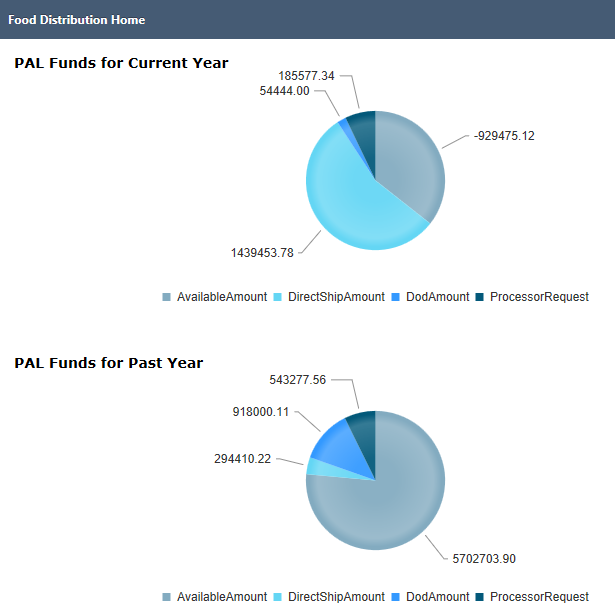 Figure 1 Food Distribution Home Page--District RealmDistrict—ConfigurationThis Category contains tasks for managing configuration in the District Realm. Improper configuration settings may result in inaccessible functions. USDA Foods ListThis section contains tasks for managing the USDA Foods List.Go to District > Food Distribution > Configuration > USDA Foods List You cannot edit the USDA Foods List in the District Realm. 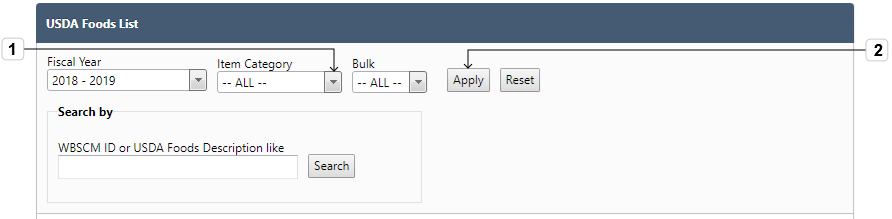 Figure 2 USDA Foods List FiltersSelect the Item Category and Bulk Click Apply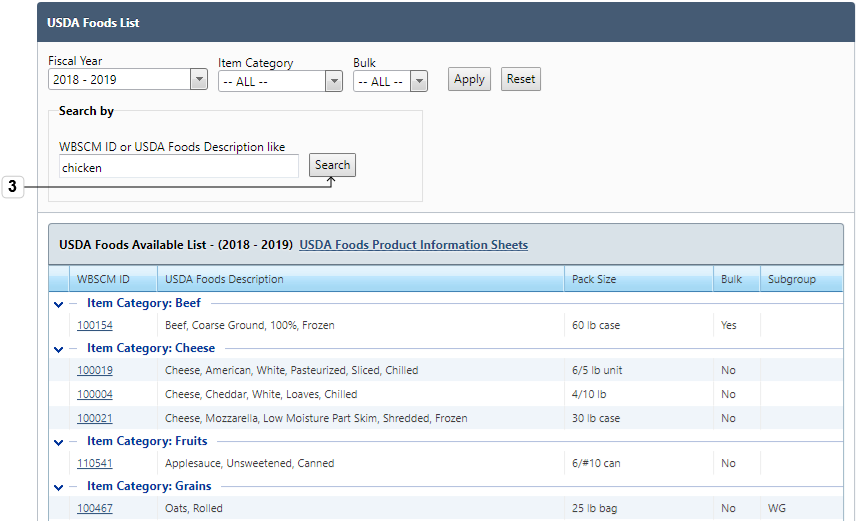 Figure 3 USDA Foods ListSearch by entering part of the Item Number or Description in the WBSCM ID or USDA Foods Description like text field and click Search 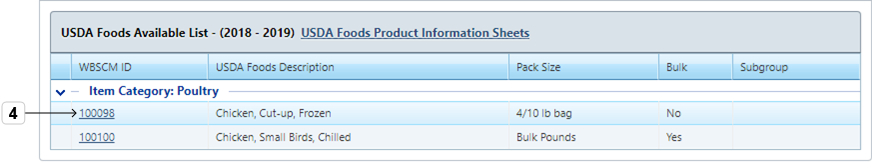 Figure 4 USDA Foods Available List - (2018-2019)Click the hyperlink under WBSCM ID column header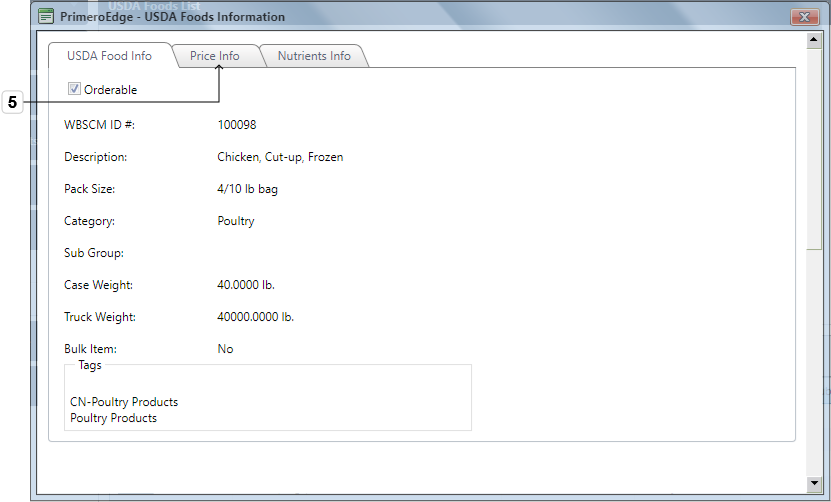 Figure 5 USDA Foods InfoClick the Price Info tab to view the item's pricing information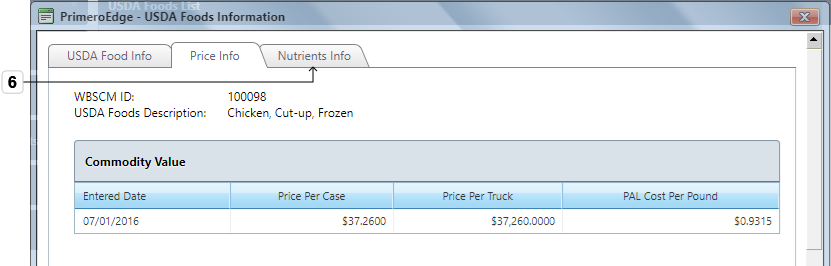 Figure 6 USDA Foods Price InfoClick the Nutrients tab to view the item’s nutritional information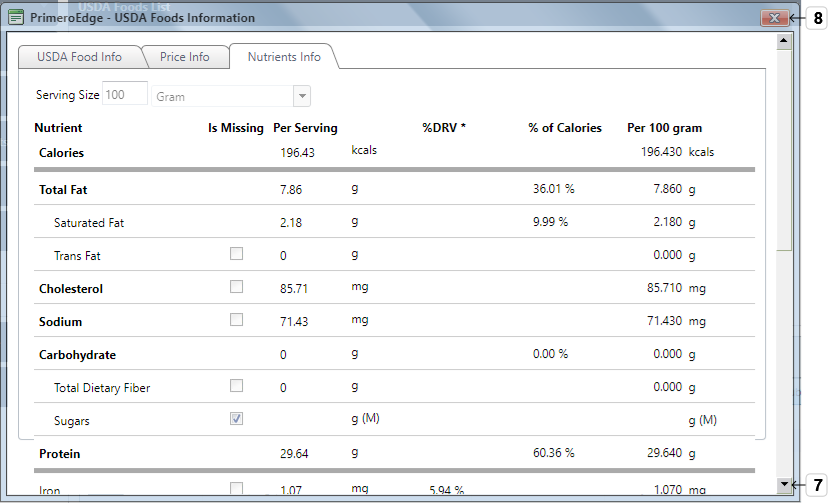 Figure 7 USDA Nutrients Info TabScroll or resize view to see all the nutritional informationClick Close to exit the viewProcessorsSFA/Sponsors or contracting entity (CE) often use the food processing industry to convert bulk or hard-to-use USDA foods into more convenient and usable products. Federal law requires that CEs receive the full value of their USDA Foods. When processing, this value must pass through to the CE by the processor. The Value Pass-through Method is the term for crediting the CE for the value of the USDA Food. Go to District > Food Distribution > Configuration > Processors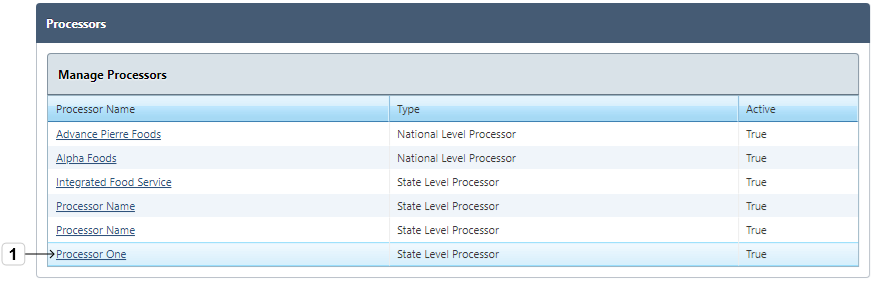 Figure 8 Manage ProcessorsClick the hyperlink under the Processor Name column header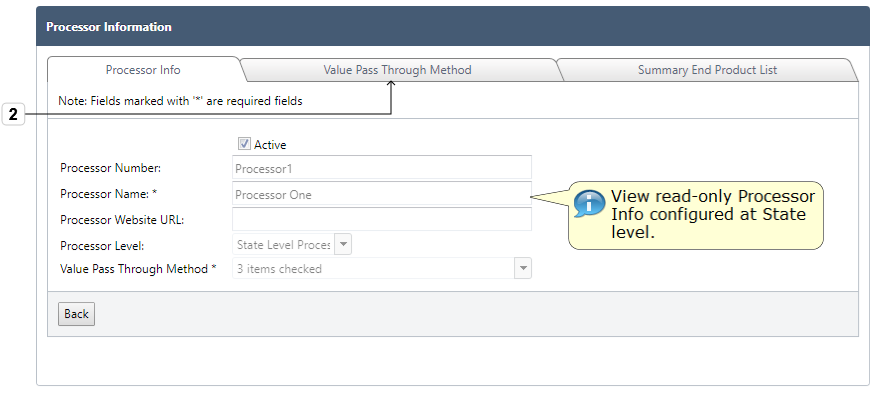 Figure 9 Processor InfoClick the Value Pass Through Method tab This is a read-only view. Processor Configuration occurs in the Central Realm. 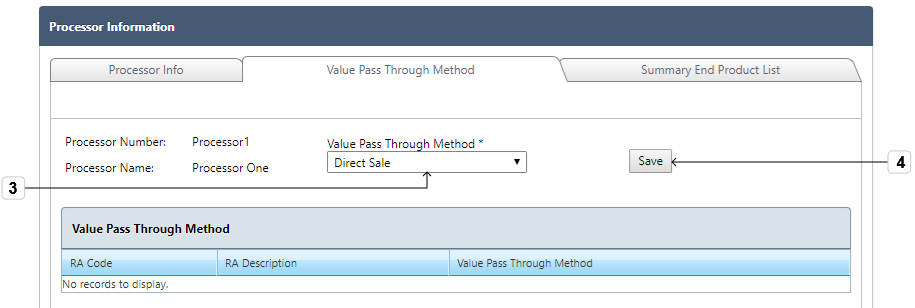 Figure 10 Value Pass-through MethodUse dropdown menu to select Value Pass Through Method for the Recipient Agency The options in Step 3 are set in the Central Realm. Click Save  View the Green success note and the change listed under the Value Pass-through Method section header.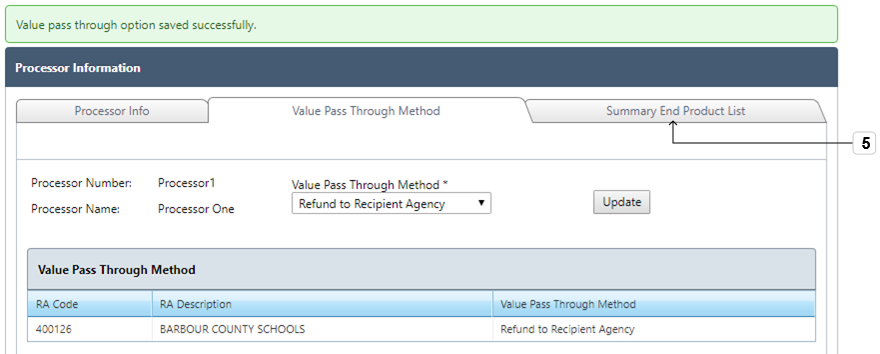 Figure 11 Value-pass Through Method SelectionClick Summary End Product List tab to view SEPDS (Summary End Product Data Schedule) information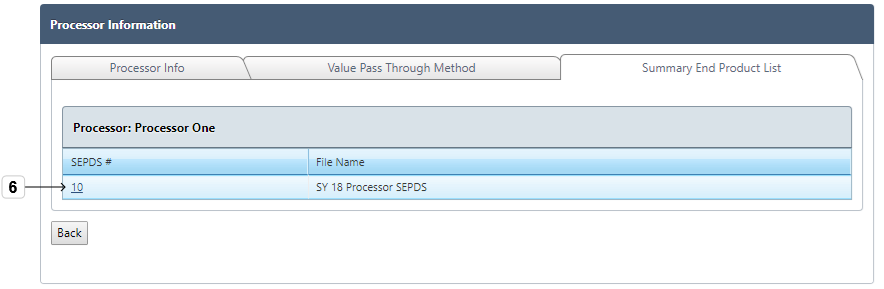 Figure 12 Summary End Product ListClick the hyperlink under the SEPDS# column header to open and view individual SEPDS file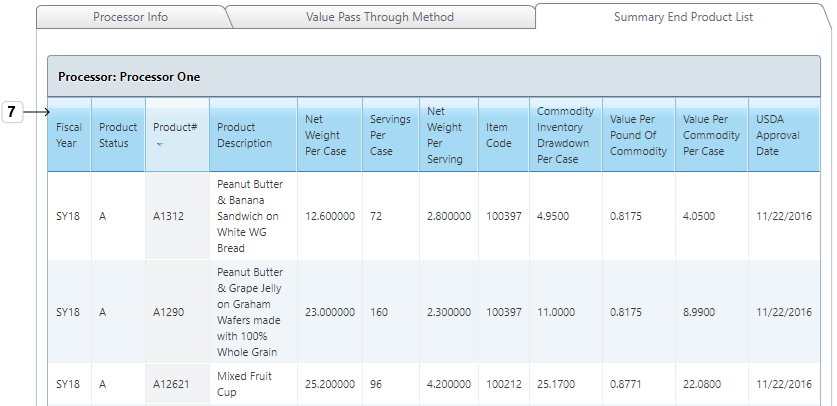 Figure 13 Processor: Processor One ListView SEPDS items and click column headers to change the list order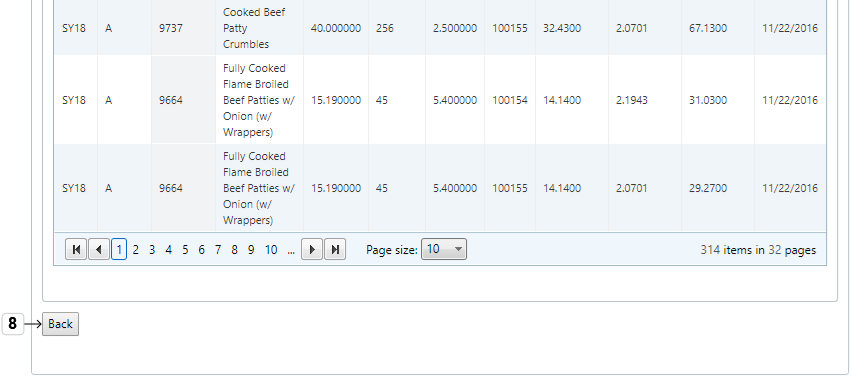 Figure 14 Back ButtonClick Back to return to SEPDS list or other tabsDistrict—CatalogsThis Category contains tasks for managing Direct Ship Catalog Response and Processed Goods Catalog Response in the District Realm. CatalogsThis section contains tasks for responding to open Catalogs.Go to District > Food Distribution > Catalogs > CatalogsDirect Ship Catalog ResponseThis page allows districts to respond to an open catalog with requested quantities of items.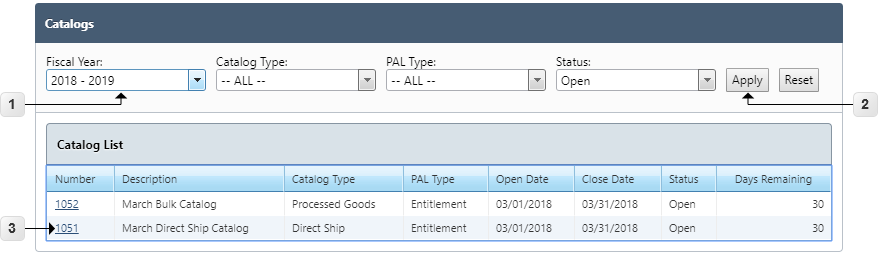 Figure 15 CatalogsSelect the Fiscal Year, Catalog Type, PAL Type and StatusClick Apply or Reset apply or reset the selectionsClick the hyperlink under the Number column header to open the catalog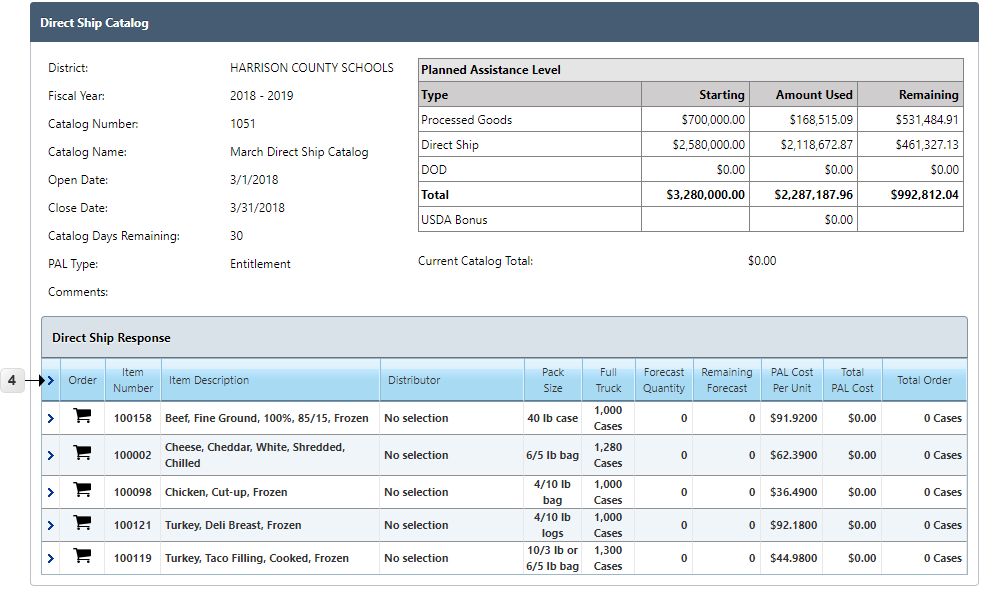 Figure 16 Direct Ship CatalogClick Expand arrow for the header or a single item to expand Order Calendar sub-grid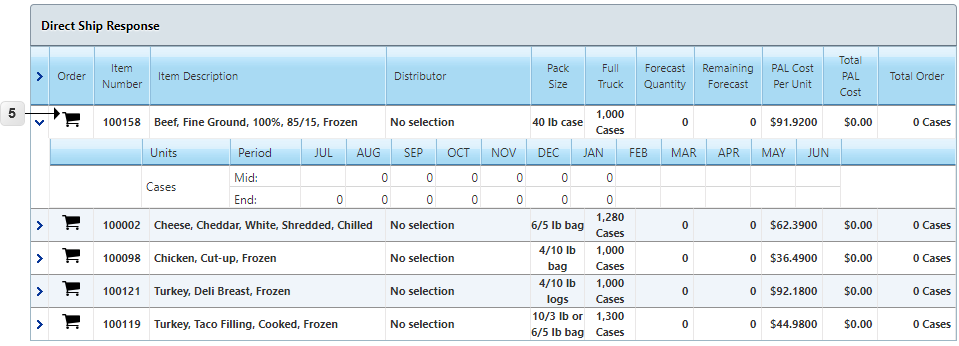 Figure 17 Direct Ship ResponseClick Cart to enter order quantities for the selected item The Delivery Periods with a numerical value are the possible delivery dates. The dates with an empty cell indicate that the item is not orderable for that date.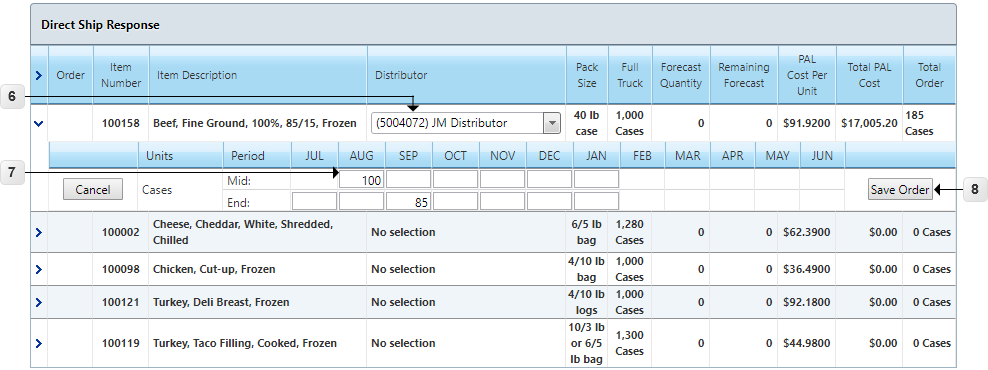 Figure 18 Direct Ship OrderSelect the Distributor Enter Order QuantitiesClick Save Order (Cancel to cancel order entry)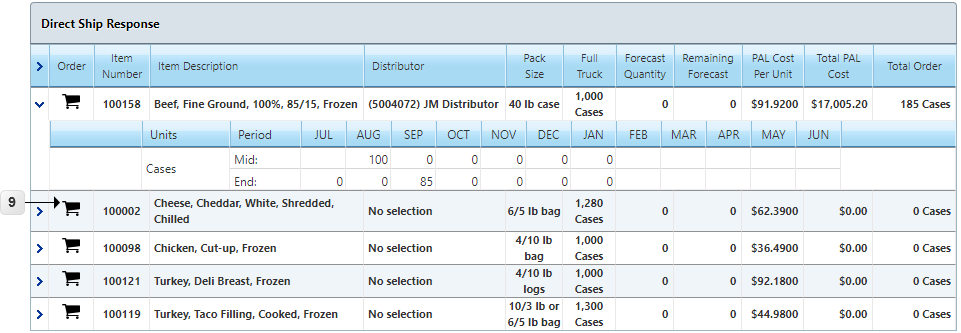 Figure 19 Direct Ship OrderClick Cart to enter orders for other items and repeat until catalog response is completeProcessed Goods Catalog ResponseThis page allows districts to respond to an open catalog with requested quantities of bulk items and associated processor end products.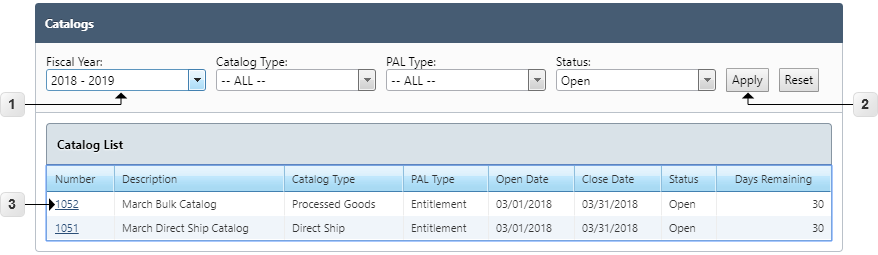 Figure 20 CatalogsSelect the Fiscal Year, Catalog Type, PAL Type and StatusClick Apply or Reset to apply or reset the selectionsClick the hyperlink under the Number column header to open the catalog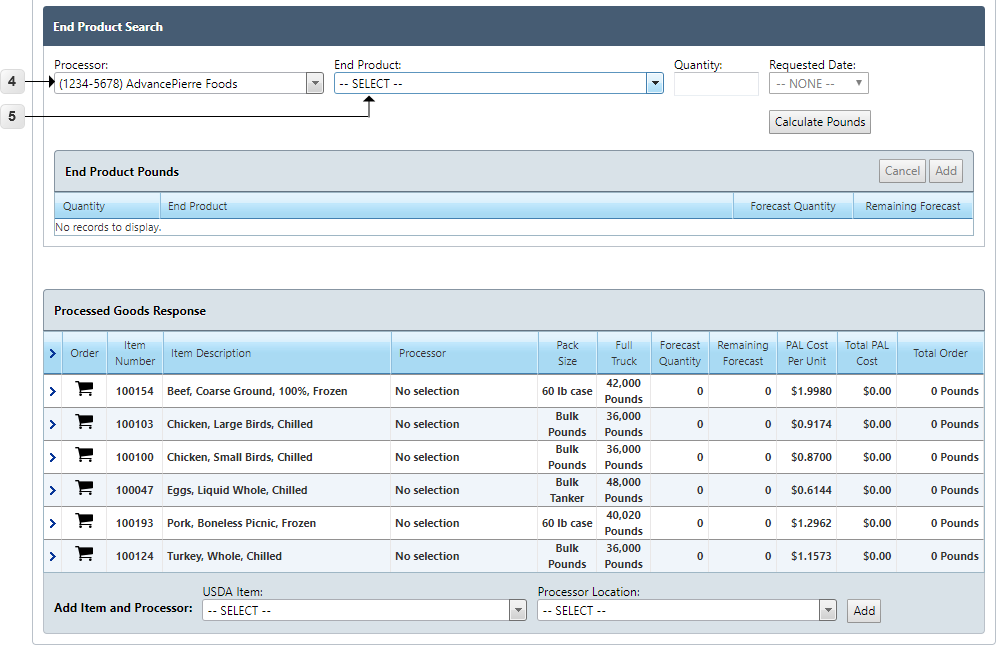 Figure 21 End Product SearchSelect the Processor to order pounds through End ProductsSelect an End Product Ordering through End Products is an optional feature. Ordering pounds directly is shown in Step 20.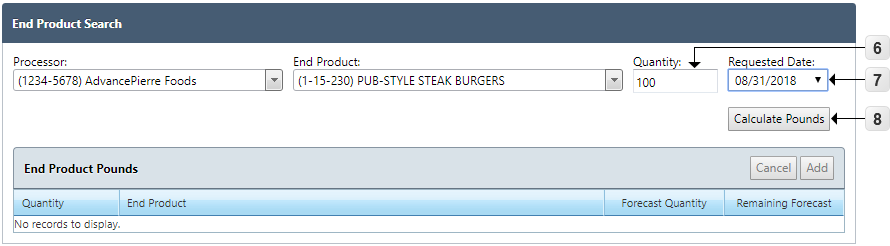 Figure 22 Calculate PoundsEnter End Product QuantitySelect Requested DateClick Calculate Pounds The system calculates Commodity Pounds based on the End Product quantity request.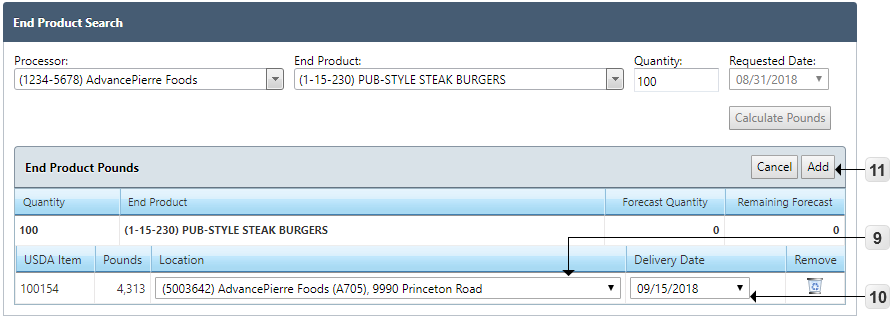 Figure 23 End Product PoundsSelect the Processor Location for the USDA ItemSelect a Delivery DateClick Add (Cancel to cancel and add a different End Product)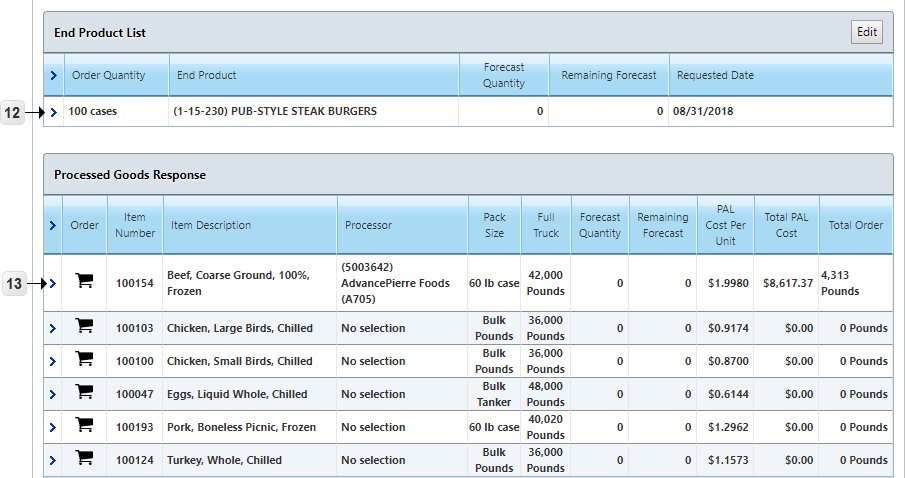 Figure 24 Processor End Products The End Product record is created in the End Product List and the corresponding Pounds are inserted in the Processed Goods Response grid.Click Expand > arrow to display End Product detailsClick Expand > arrow to display Commodity Pounds details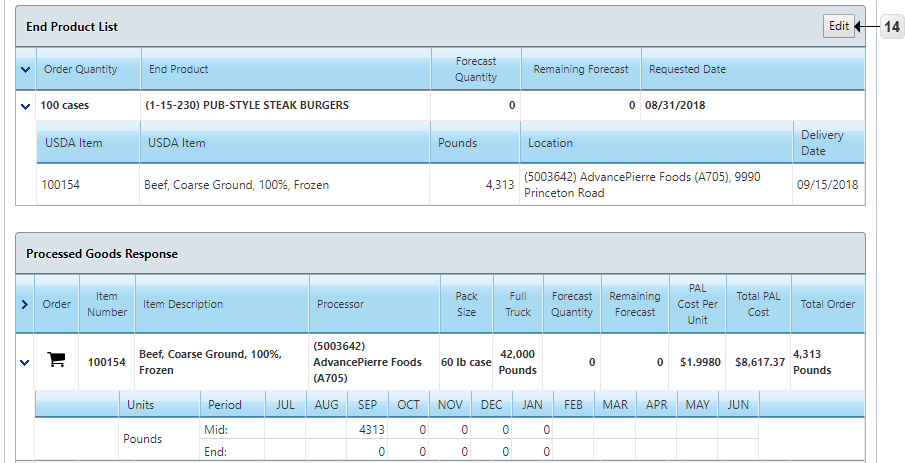 Figure 25 End Product ListClick Edit to modify End Product Quantity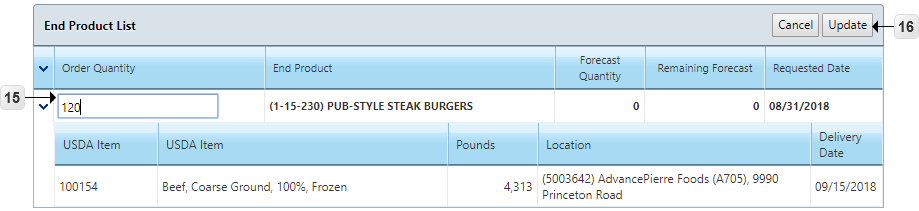 Figure 26 Update End Product QuantityModify End Product Order QuantityClick Update (Cancel to revert any changes)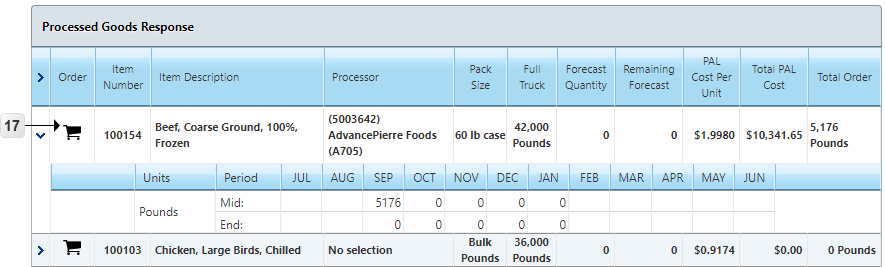 Figure 27 Processed Goods ResponseClick Cart to enter order quantities for the selected item The Delivery Periods with a numerical value are the possible delivery dates. The dates with an empty cell indicate that the item is not orderable for that date.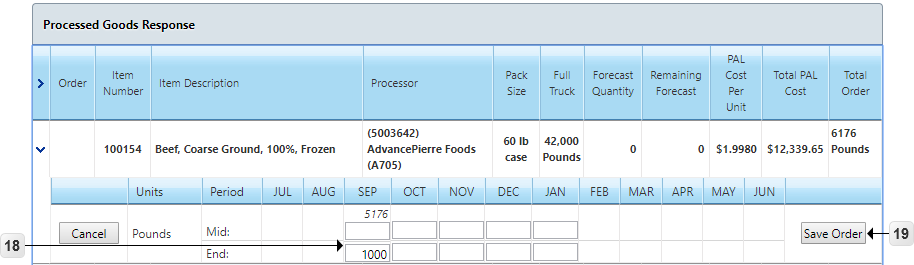 Figure 28 Processed Goods OrderEnter Order Quantities The italicized quantities above the order fields are the calculated pounds from End Products and are not editable through this grid. The End Product Pounds are modified through the End Product List. Processor is also not editable as it has been selected through the End Product tool.Click Save Order (Cancel button to cancel order entry)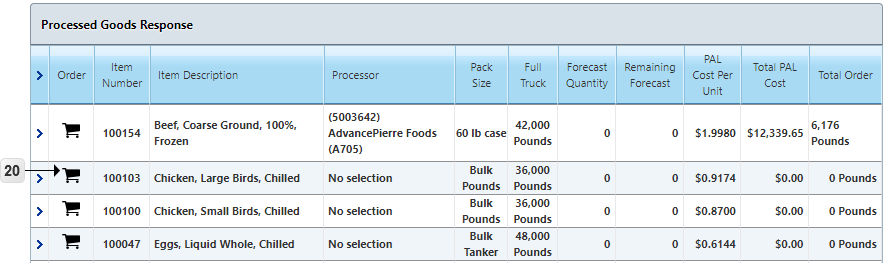 Figure 29 Processed Goods ResponseClick Cart to enter manual (non End Product derived) order quantities for another item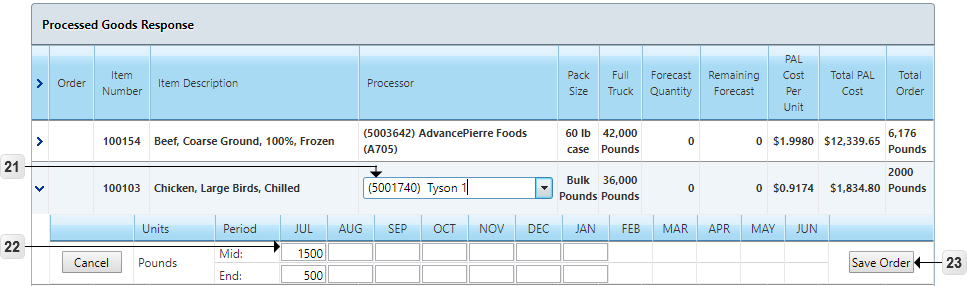 Figure 30 Processed Goods Manual EntrySelect the Processor LocationEnter Order QuantitiesClick Save Order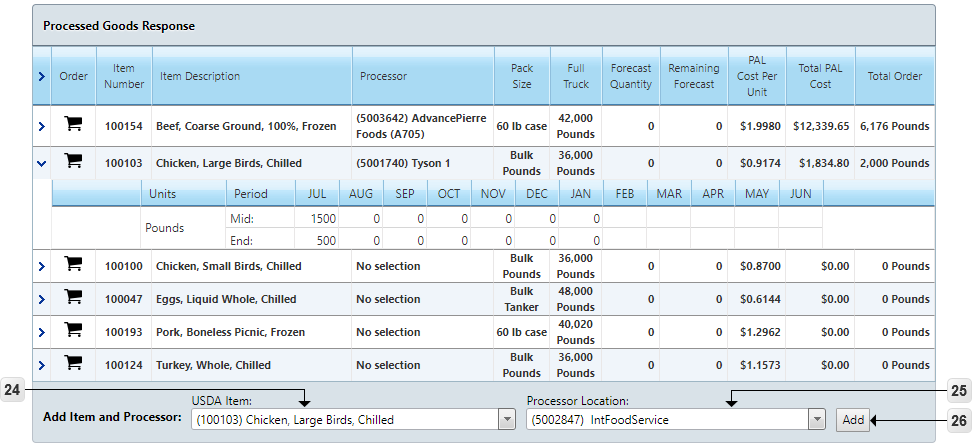 Figure 31 Add Item and ProcessorSelect USDA Item in the Add Item Processor tool to add an Item already on the catalog but with a different Processor.Select Processor LocationClick Add 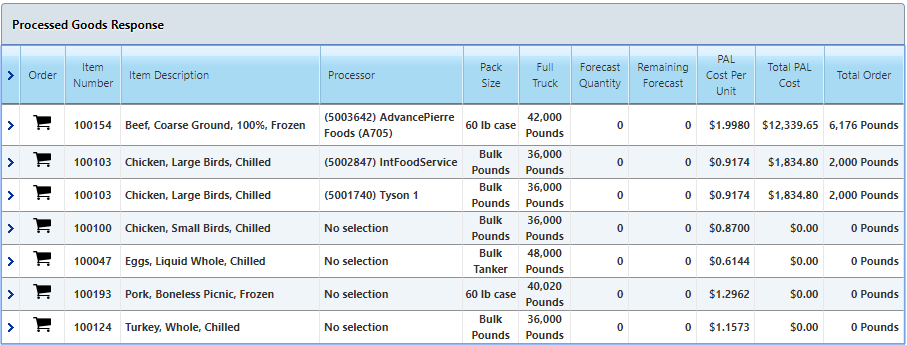 Figure 32 Processed Goods Catalog ResponseRepeat the process, ordering through either End Product tool or Manual Entry, until all desired items have saved order quantities.District—Orders/Receipts This Category contains tasks for managing Orders/Receipts in the District Realm. These tasks include Receipts and Adding a Complaint. ReceiptsThis section contains tasks for managing Receipts. The Receipts page lists all receipts for a fiscal year and allows for the editing of certain receipt information.Go to District > Food Distribution > Orders/Receipts > Receipts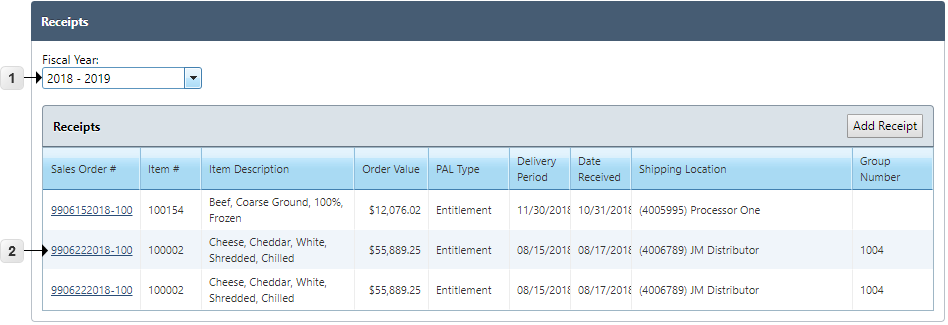 Figure 33 ReceiptsSelect the Fiscal Year Click the Sales Order # link to open and view a Receipt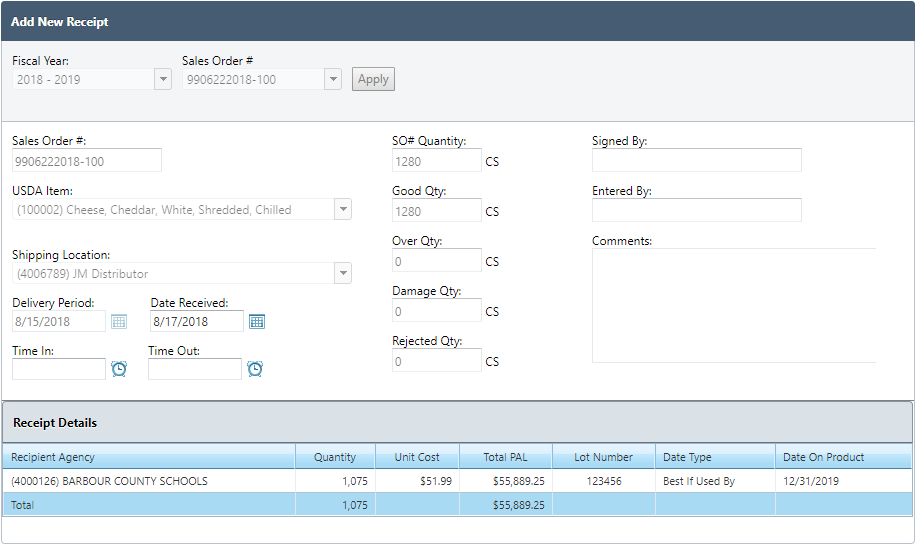 Figure 34 View ReceiptView the read-only Receipt information created at the State level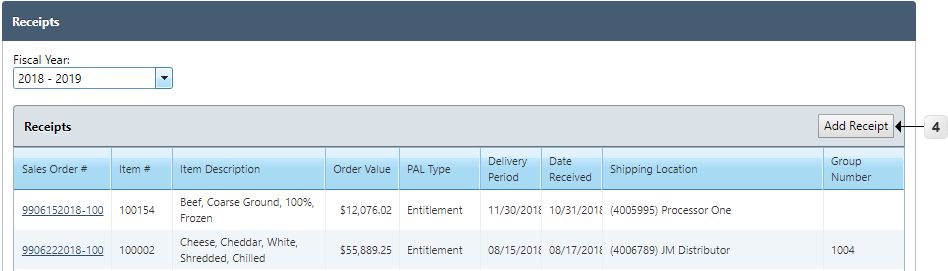 Figure 35 Add Receipt ButtonClick Add Receipt to add a new receipt Note: District-level Add Receipt functionality is only available to District Warehouse users with the appropriate permissions.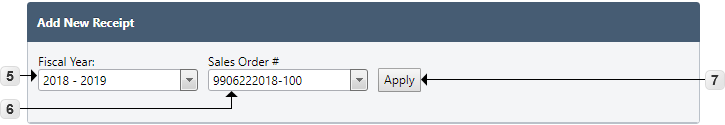 Figure 36 Add ReceiptSelect the Fiscal Year for the new ReceiptSelect the Sales Order NumberClick Apply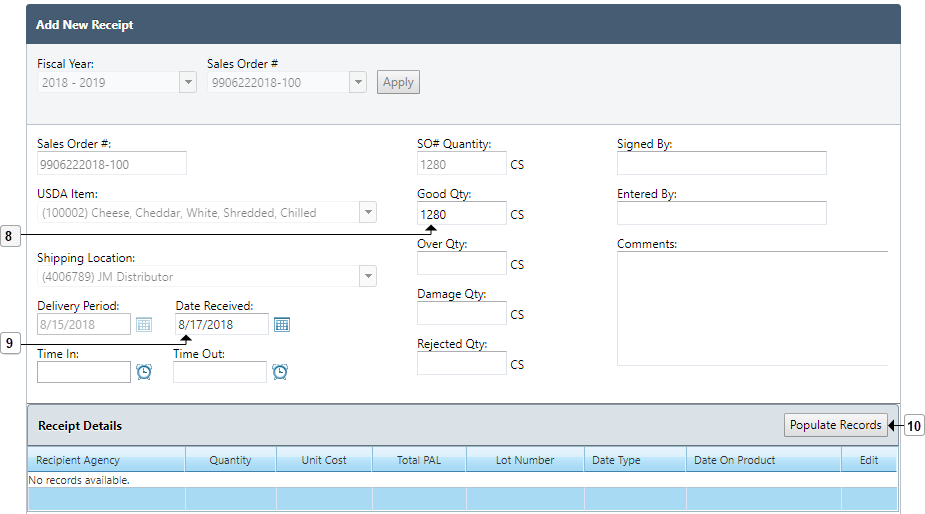 Figure 37 Add ReceiptEnter Receipt Good QuantityEnter Date Received All other fields are optional Click Populate Records to create the individual receipt records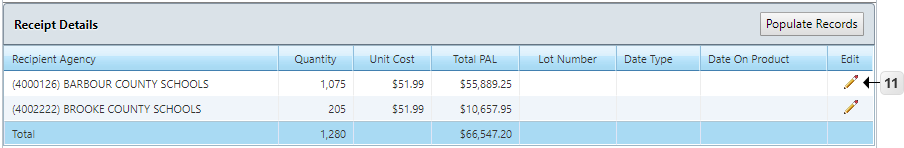 Figure 38 Receipt DetailsClick the Edit Pencil to add lot information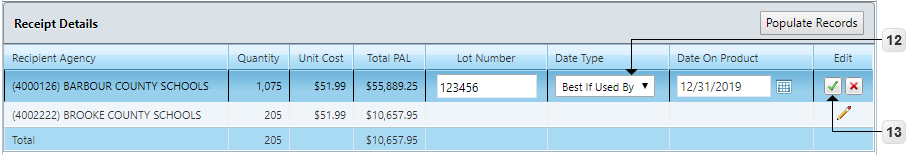 Figure 39 Edit Receipt DetailsEnter the Lot Number, Date Type, or Date on ProductClick the checkmark icon to confirm changes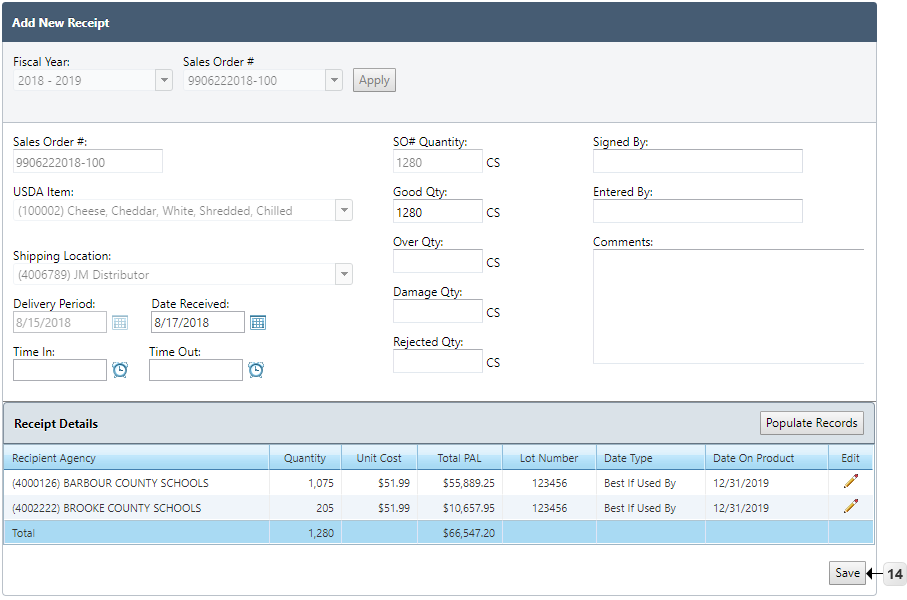 Figure 40 Save ReceiptClick Save to confirm the ReceiptBill of Lading ListThis Functional Area contains tasks for managing a Bill of Lading List.  You must first import a spreadsheet (.xml) of data from WBSCM for this Function to work.Go to District > Food Distribution > Orders/Receipts > Bill of Lading List    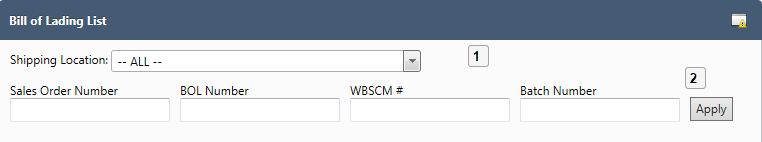 Figure 41 Bill of Lading List SelectionsSelect the Shipping Location and enter text for Sales Order Number, BOL Number WBSCM# and Batch NumberClick Apply 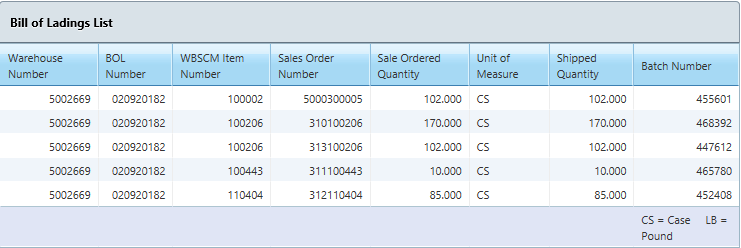 Figure 42 Bill of Ladings List The Bill of Ladings List displays. District—TransfersManage transfers in the District Realm using the PrimeroEdge tools for the Transfer of USDA Foods, Transfers List and Advertisements List. Transfers occur from one Recipient Agency (RA) to another RA. Transfer USDA FoodsThis section contains steps for creating a transfer from one RA to another RA. Additionally, this section contains the steps for acknowledging the RA to RA Transfer. Go to District > Food Distribution > Transfers > Transfer USDA FoodsCreate RA to RA TransferThis section contains the steps in creating the RA-to-RA Transfer. 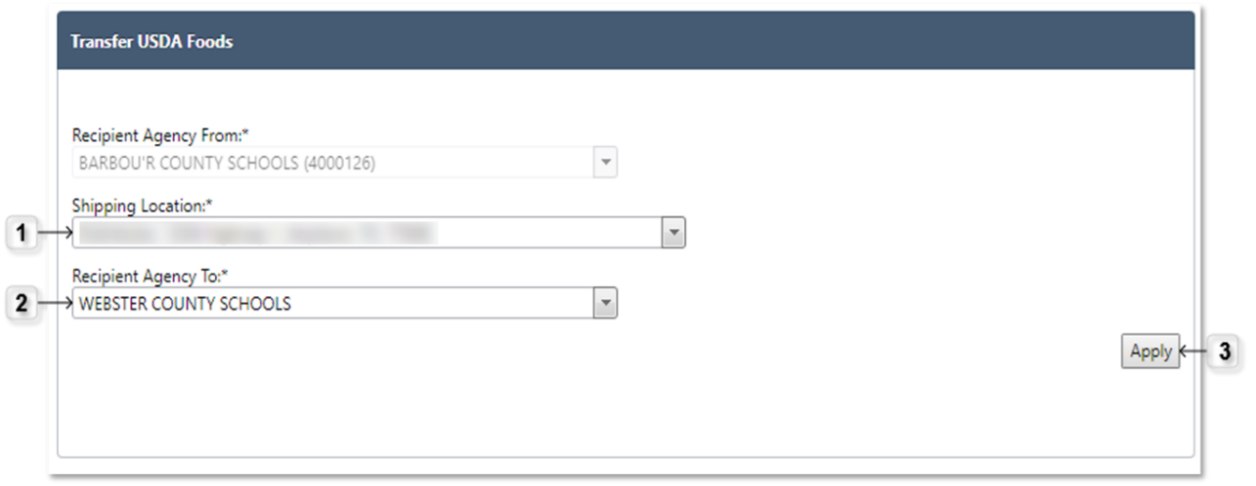 Figure 43 Transfer USDA FoodsSelect the Shipping Location Select the Recipient Agency to receive the transferClick Apply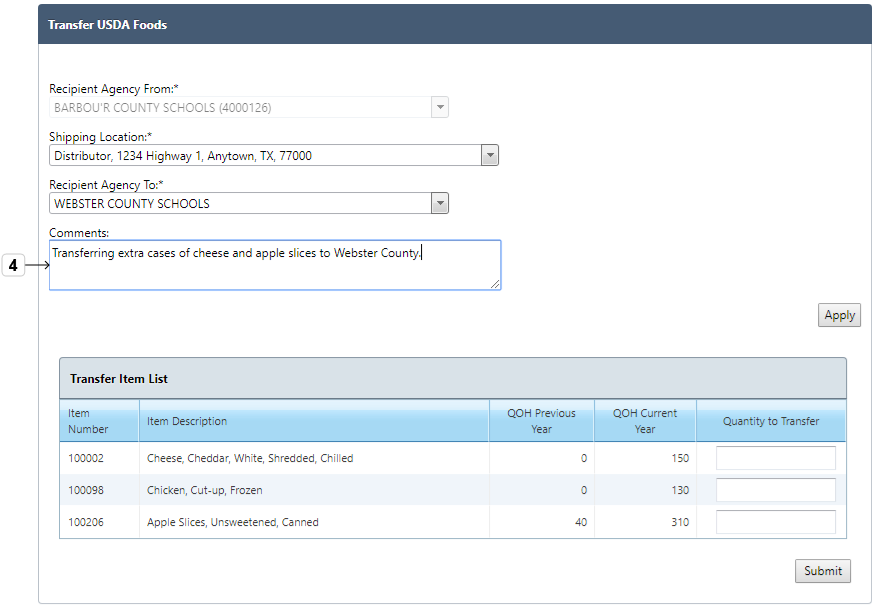 Figure 44 Field for Optional CommentsUse the text-entry field to enter optional Comments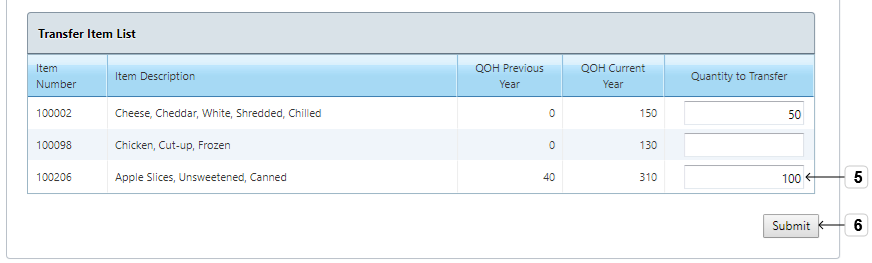 Figure 45 Transfer Item ListEnter Quantity to Transfer for at least one itemClick Submit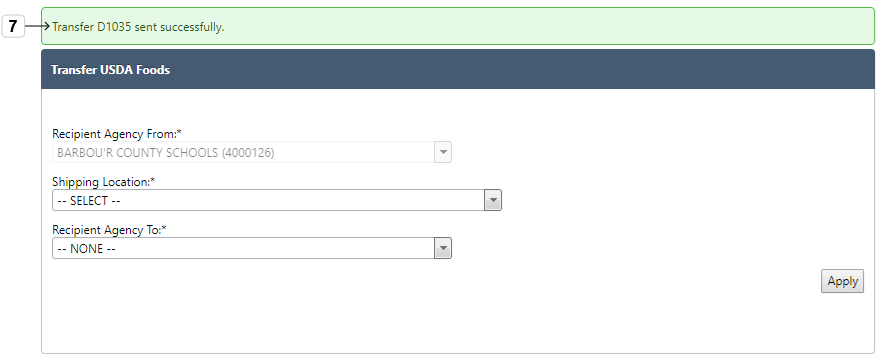 Figure 46 Transfer Success NoteReview Green Transfer success note indicating the Transfer submittal, Transfer assignment number and appearance on the Transfers List Transfers ListThis section contains tasks for taking actions through the Transfers List. Go to District > Food Distribution > Transfers > Transfers ListAcknowledge RA to RA TransferThis section contains tasks for the District Realm to acknowledge the Central Realm.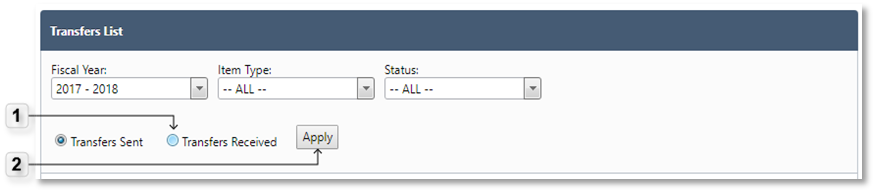 Figure 47 Transfers ReceivedSelect Transfers ReceivedClick Apply 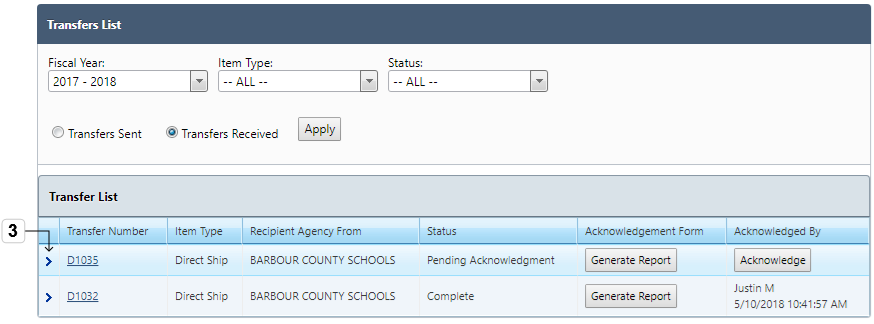 Figure 48 Transfer ListClick Expand Arrow > to view Transfer item details and Collapse Arrow (v) to close the detail view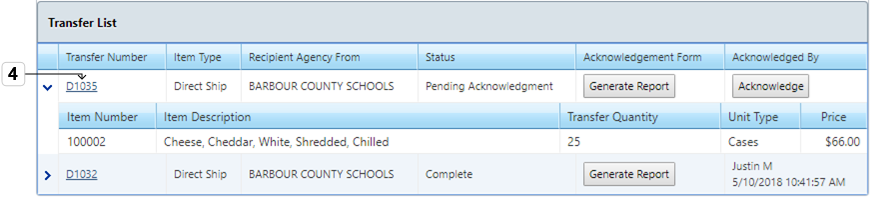 Figure 49 Transfer Number HyperlinkClick the Transfer Number hyperlink to open the RA to RA Transfer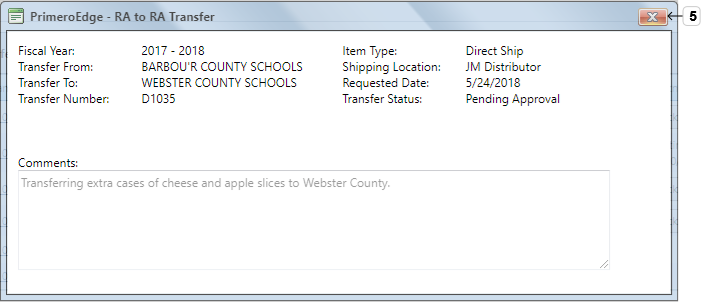 Figure 50 RA-to-RA TransferClick X to close the box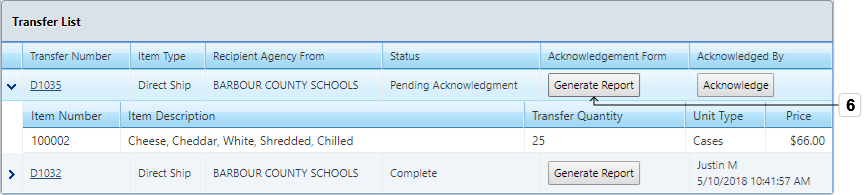 Figure 51 Generate Report ButtonClick Generate Report under the Acknowledgement Form column header on the Transfer List 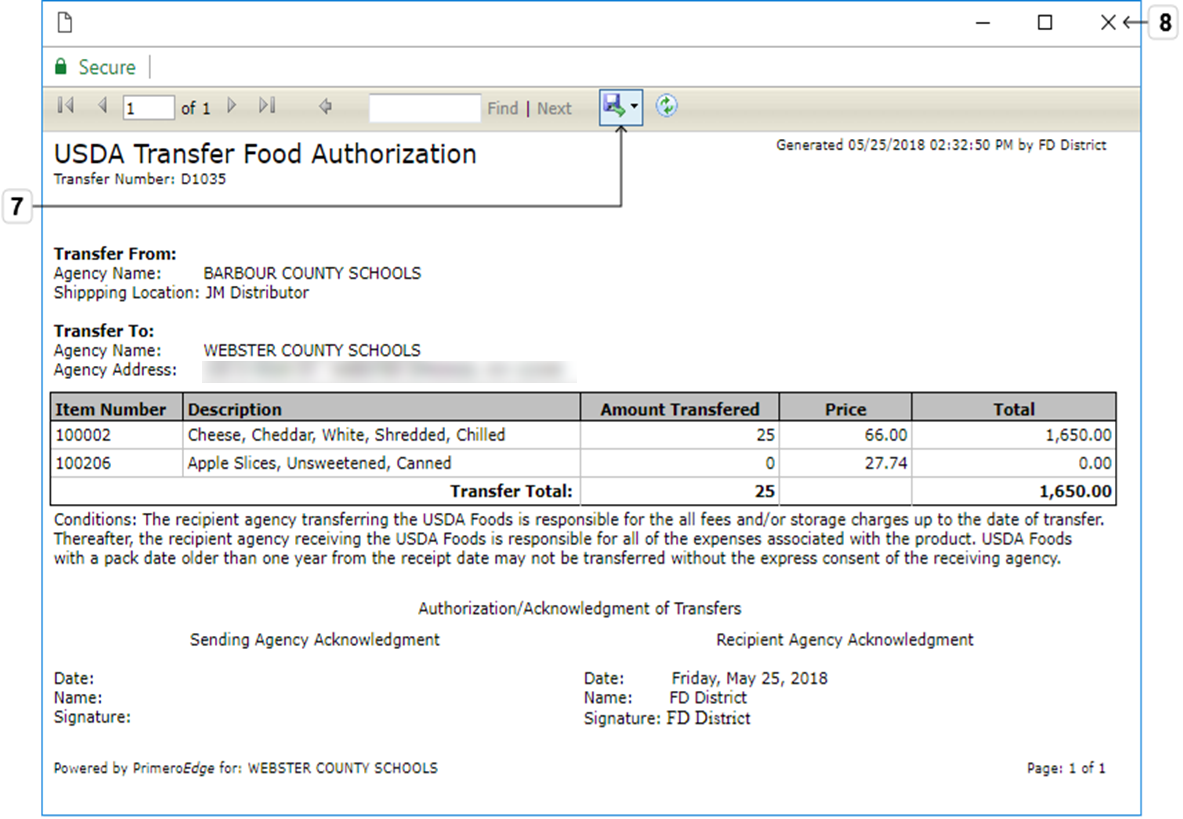 Figure 52 USDA Transfer Food Authorization ReportClick the Export icon to export the form in various formats Click the X to exit the report viewer 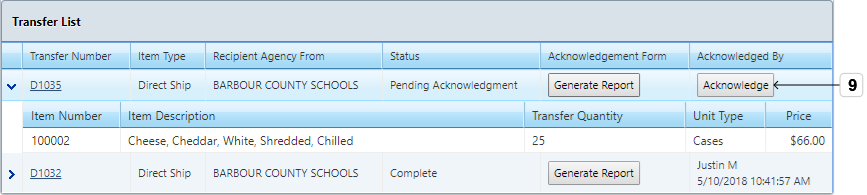 Figure 53 Acknowledge ButtonClick Acknowledge under the Acknowledged By column header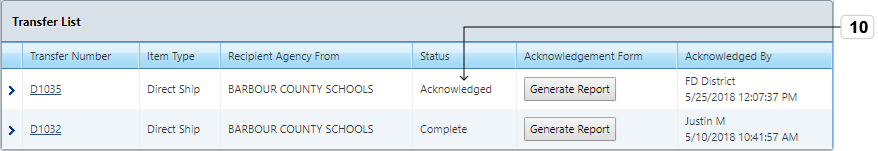 Figure 54 Transfer ListView the Transfer Status Acknowledgement under the Status column header The Transfer is now available for completion in the Central Realm. Advertisements ListIn the first part of the Advertisement process, the Central Realm posts the Advertisement. The District Realm then responds. The Central Realm then completes and generates the acknowledgement. In the last part of the process, the District Realm acknowledges the Central Realm.Go to District > Food Distribution > Transfers > Advertisements ListRespond to AdvertisementThis section contains tasks for the District to respond to an open Advertisement. This allows the district to respond with requested quantities of USDA foods on an advertisement posted by the state. 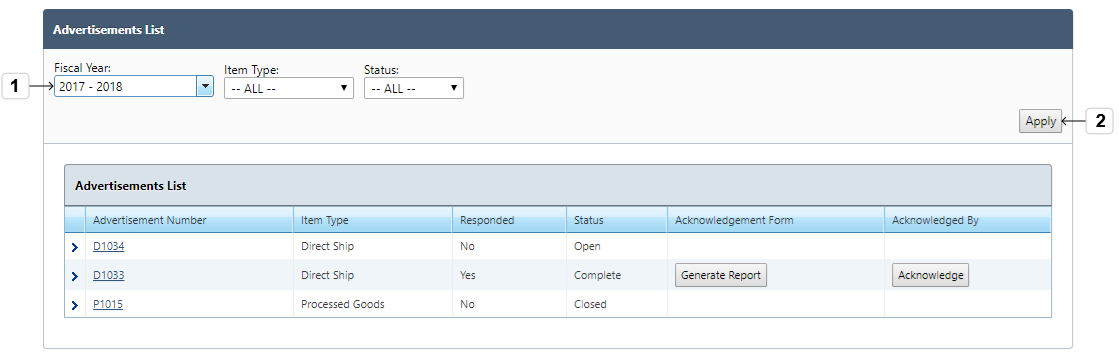 Figure 55 Advertisement ListSelect the Fiscal Year, Item Type and StatusClick Apply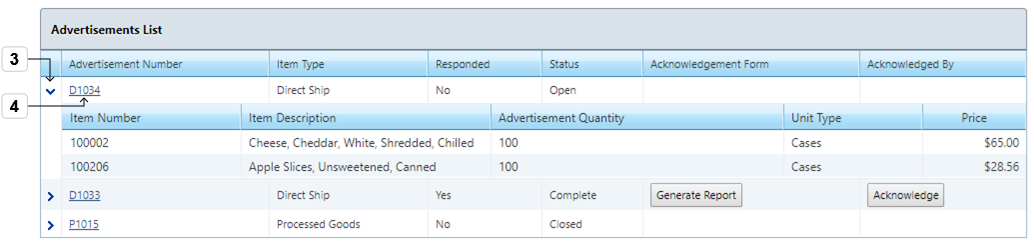 Figure 56 Hyperlink and Expansion ArrowsClick Expand Arrow > to view the item details of the Advertisement and the Collapse Arrow (v) to close the detail viewClick the Advertisement Number hyperlink of an Advertisement in Open status to open the Advertisement Response page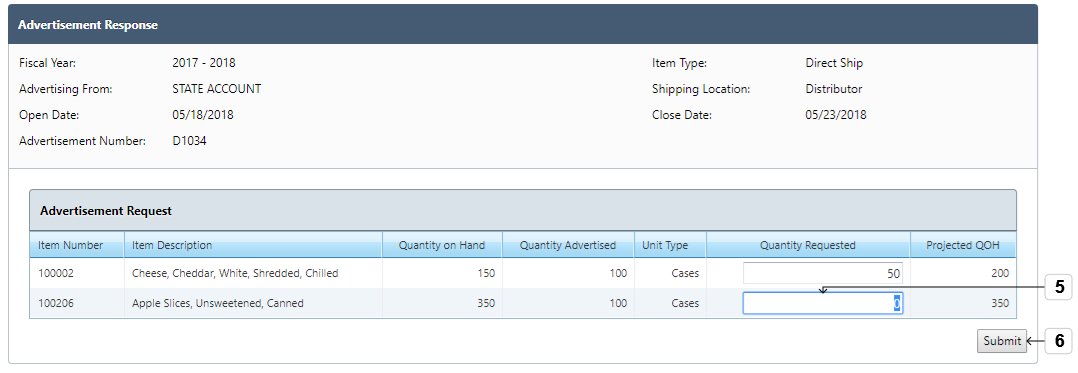 Figure 57 Advertisement ResponseEnter Quantity Requested for Advertisement item(s)Click Submit Acknowledge AdvertisementThis section contains tasks for acknowledging an advertisement in the District Realm. After an Advertisement is completed at State level and acknowledgment is requested, the RA can acknowledge at the Advertisements List.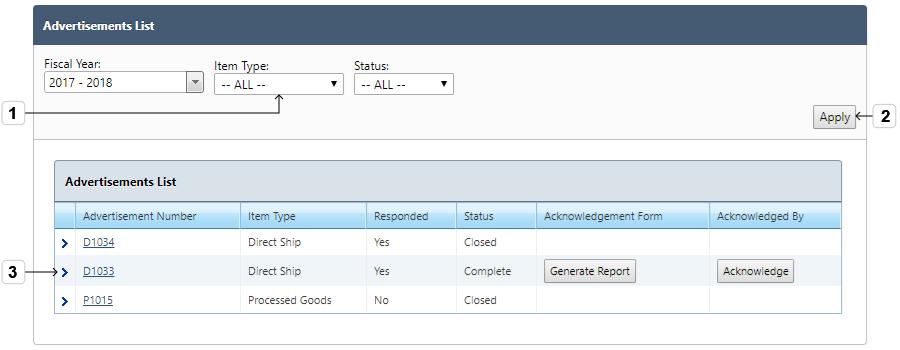 Figure 58 Advertisements ListSelect the Fiscal Year, Item Type and StatusClick ApplyClick Expand Arrow > to view the item details of the Advertisement and the Collapse Arrow (v) to close the detail view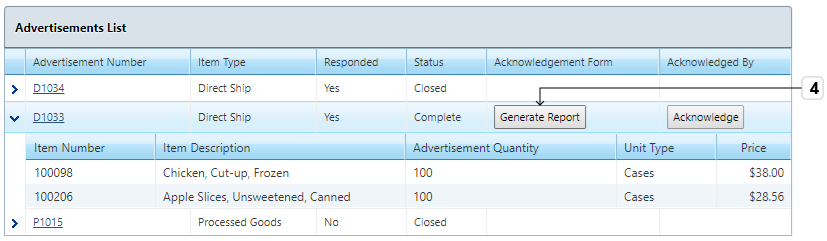 Figure 59 Generate Report ButtonClick Generate Report to view the Advertisement Acknowledgement form 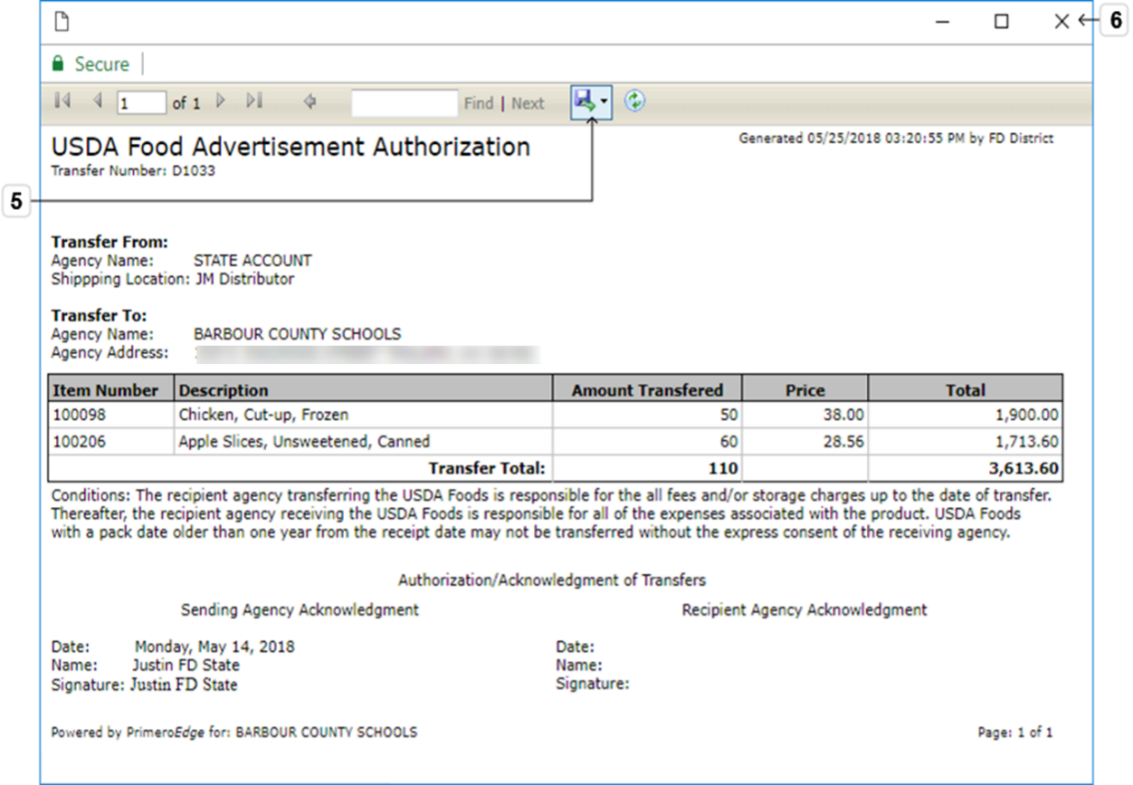 Figure 60 USDA Food Advertisement Authorization (Acknowledgement)Click the Export icon to export the form in various formatsClick the X to close the report view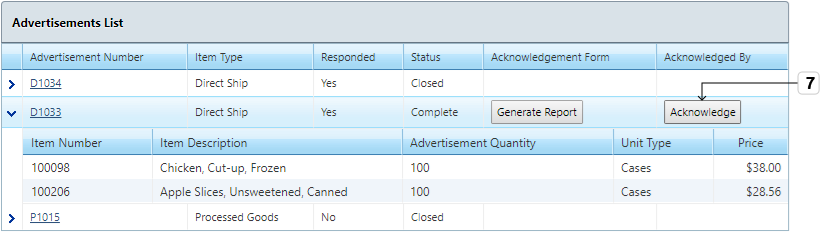 Figure 61 Acknowledge ButtonClick Acknowledge under the Acknowledged By column header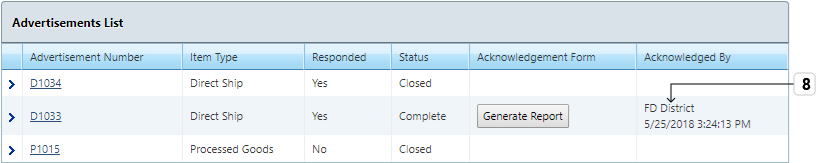 Figure 62 Advertisements ListAdvertisement is Acknowledged to the Central RealmDistrict—Recalls/ComplaintsThis Category provides a method to capture and log recalls into the system. Recall ListThis section contains tasks for managing the Recall List. Go to District > Food Distribution > Recalls/Complaints > Recall List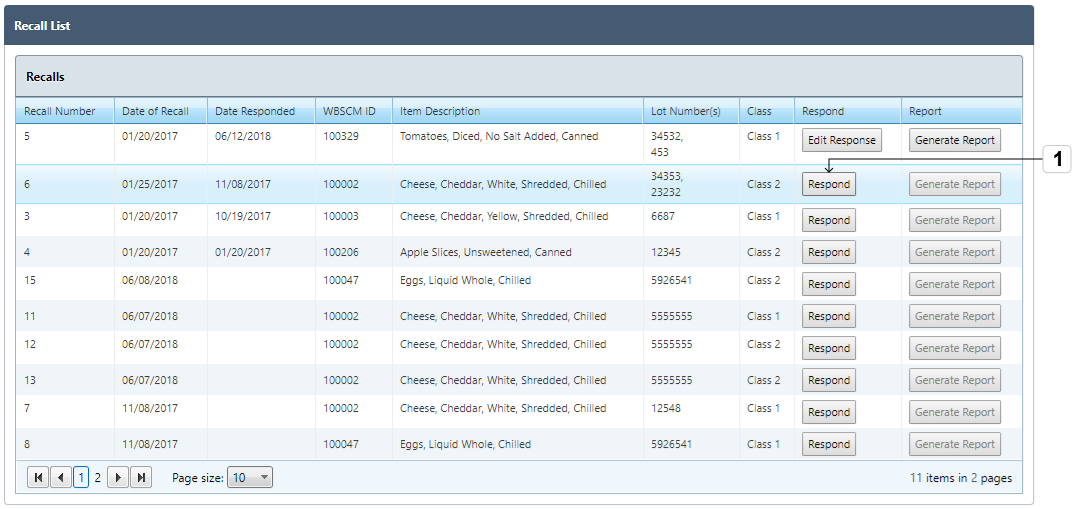 Figure 63 RecallsClick Respond to respond to a recall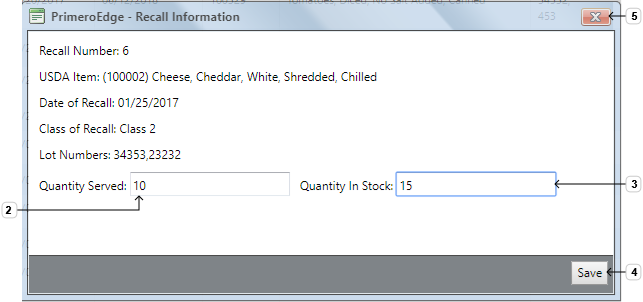 Figure 64 Recall InformationEnter Quantity ServedEnter Quantity in StockClick SaveClick X to close the viewEdit a Recall	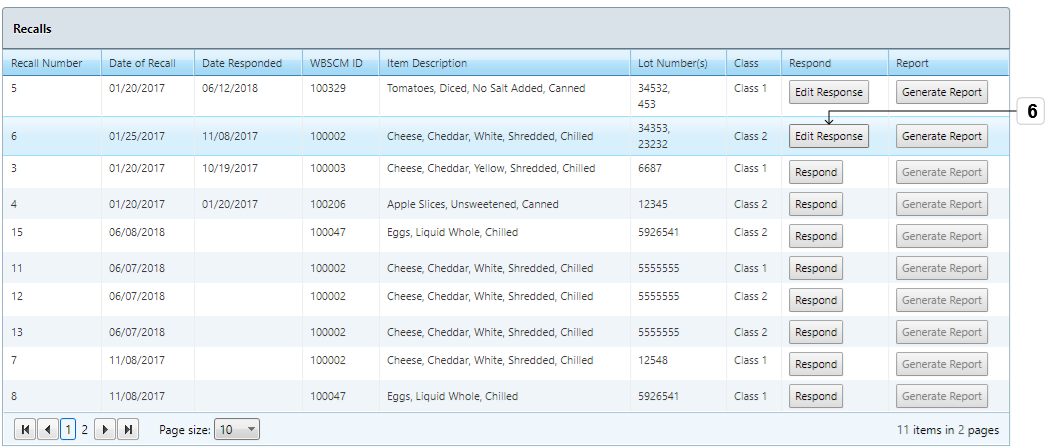 Figure 65 Edit Response ButtonClick Edit Response to edit an existing recall response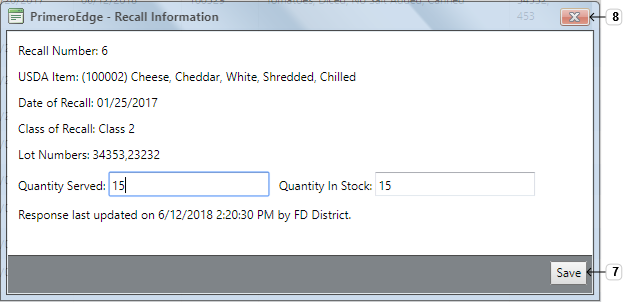 Figure 66 Recall InformationMake changes and click SaveClick X to close the viewGenerate a Recall Report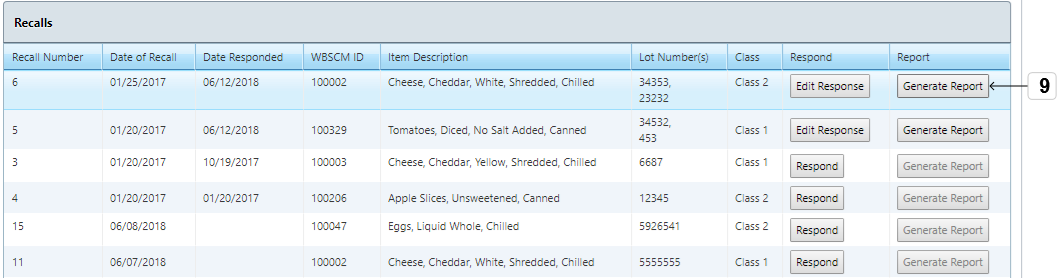 Figure 67 Generate Report ButtonClick Generate Report to view the Recall Record Report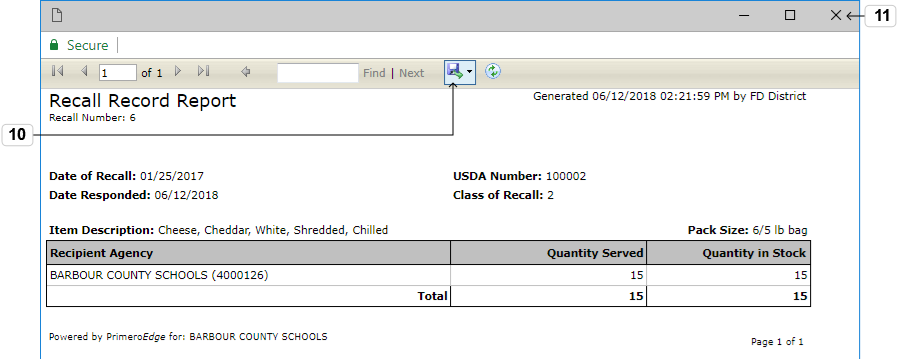 Figure 68 Recall Record ReportClick the Export icon to export the report in various formats Exporting as PDF will yield better printing resultsClick X to close the report viewComplaint ListThis section contains tasks for managing the Complaint List. Go to District > Food Distribution > Recalls/Complaints > Complaint List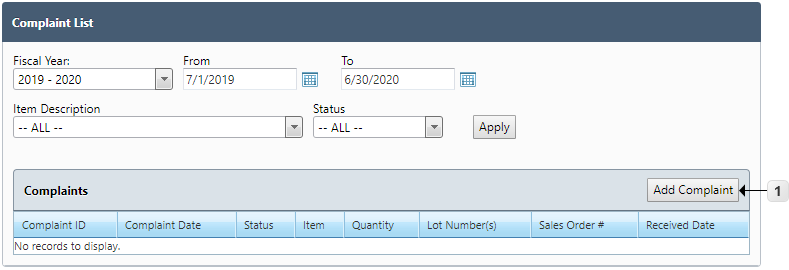 Figure 69 Complaint ListClick Add Complaint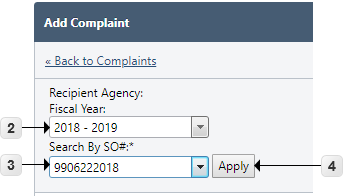 Figure 70 Add ComplaintSelect the Fiscal YearSelect the Sales Order NumberClick Apply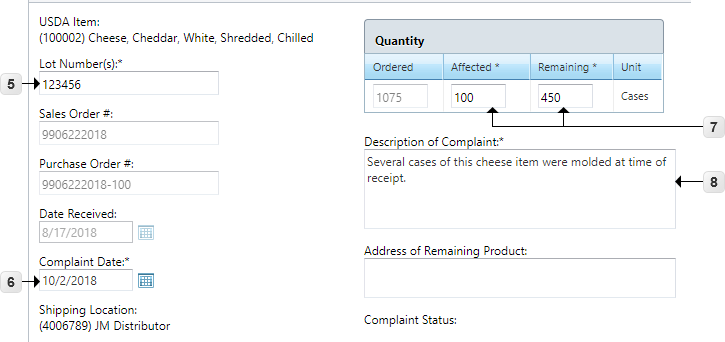 Figure 71 Add ComplaintEnter the Lot Number(s)Select the Complaint DateEnter Affected and Remaining QuantityEnter Description of Complaint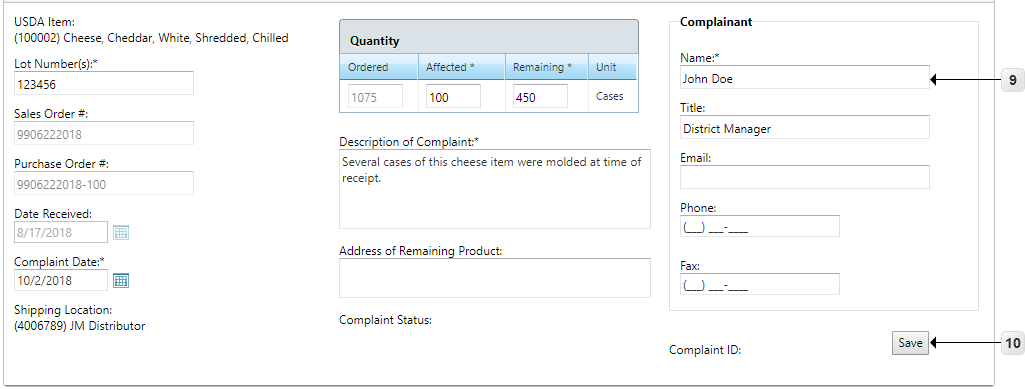 Figure 72 Add ComplaintEnter Complainant NameClick Save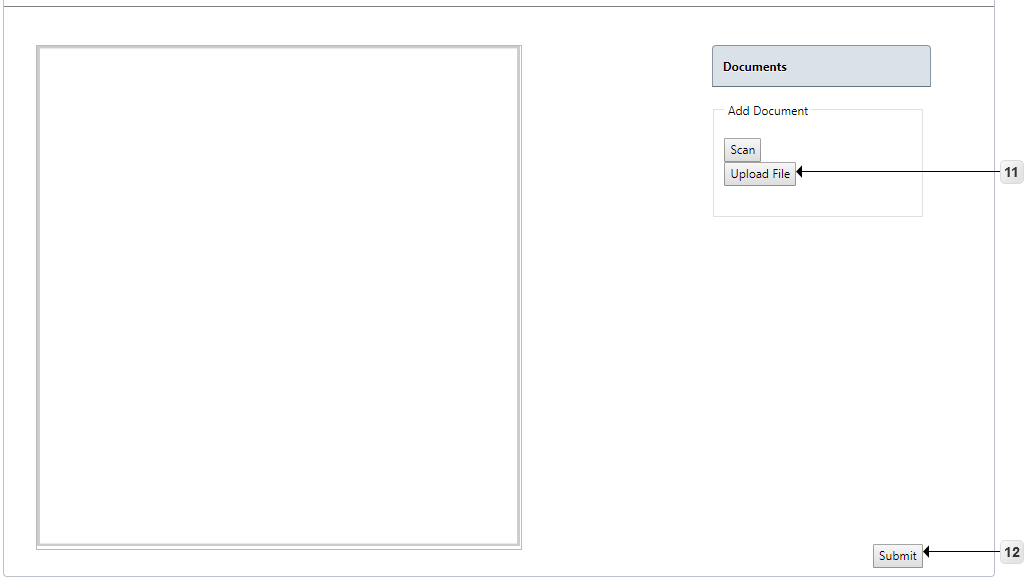 Figure 73 Submit ComplaintClick Upload File to add attachmentsClick Submit to finalize the ComplaintDistrict—ReportsPrimeroEdge Food Distribution updates reports in real time. Reports include PAL Balances, USDA Item History, Catalog Response, Commodity Perpetual Inventory, Transaction History and Shippers Breakdown. OrdersThis Functional Area contains tasks for generating an Orders Report. The Orders Report provides the current status of all placed orders that have received a Sales Order number and provides updates on the status as they are received.Go to District > Food Distribution > Reports > Orders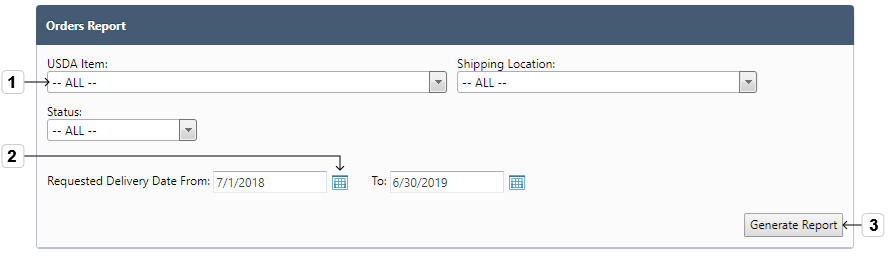 Figure 74 District Orders Report SelectionsSelect the USDA Item, Shipping Location, or StatusModify Requested Delivery Date range by using the calendar Click Generate Report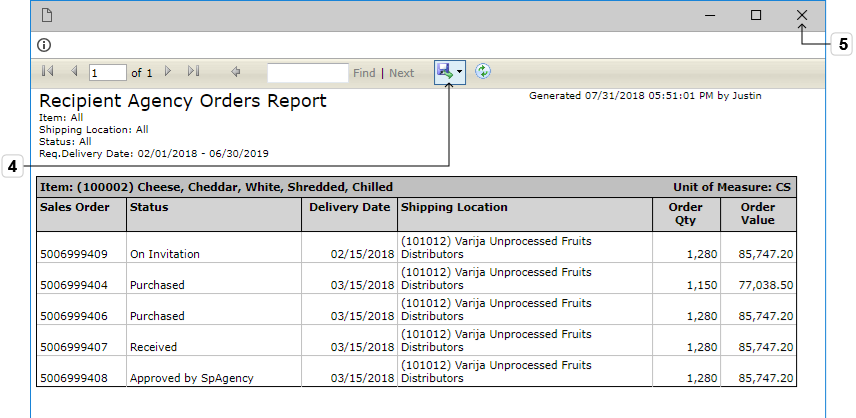 Figure 75 District Orders ReportClick the Export icon to save the worksheet in one of the optional formats
 Exporting as PDF will yield better printing resultsClick the X to close the report viewPAL BalancesThis section contains tasks for generating a PAL Balances report. The PAL Balances Report displays a list of transactions that affected the PAL funds balance for the Recipient Agency.Go to District > Food Distribution > Reports > PAL Balances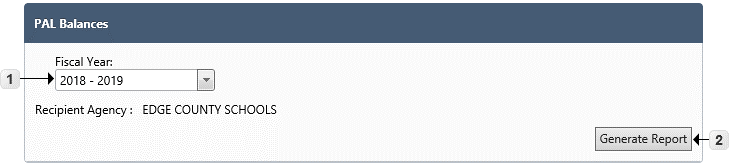 Figure 76 District PAL Balances SelectionsSelect the Fiscal YearClick Generate Report to view the report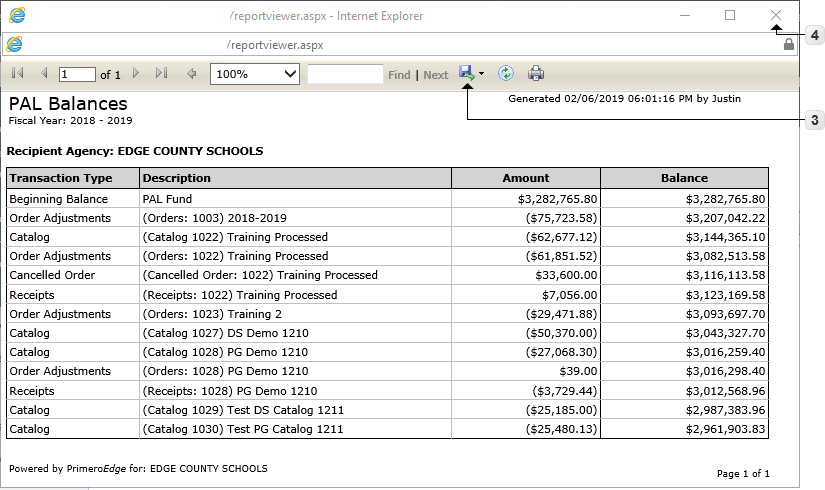 Figure 77 PAL Balances ReportClick the Export icon to save the worksheet in one of the optional formats
 Exporting as PDF will yield better printing resultsClick the X to close the report viewUSDA Item HistoryThis section contains tasks for generating a USDA Item History report. The USDA Item History Report provides a historical list of transactions for each item at a selected Shipping Location.Go to District > Food Distribution > Reports > USDA Item History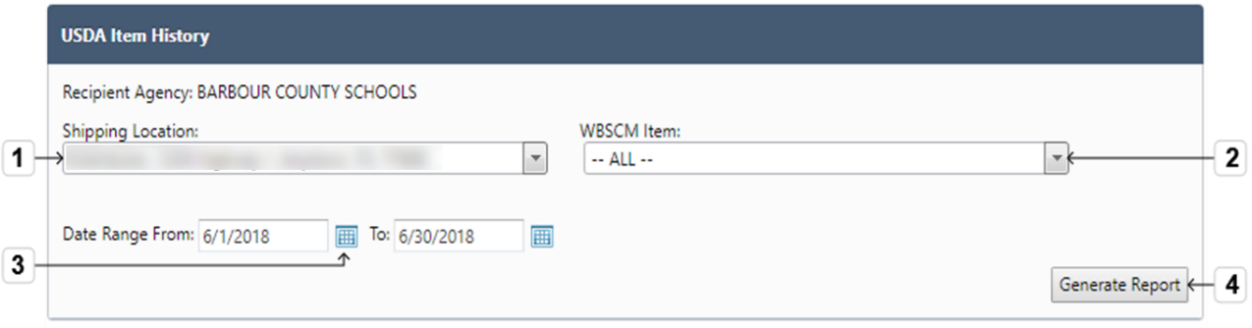 Figure 78 USDA Item History SelectionsSelect the Shipping LocationSelect a WBSCM Item Use the Calendar to select Date RangeClick Generate Report 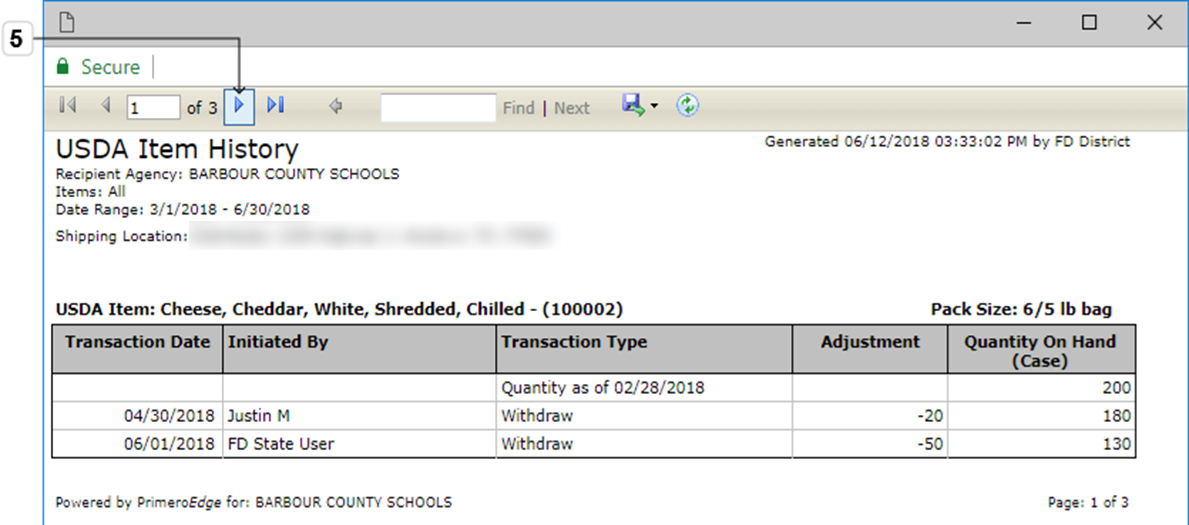 Figure 79 Next Page ControlClick Next Page to view the different items and their transaction history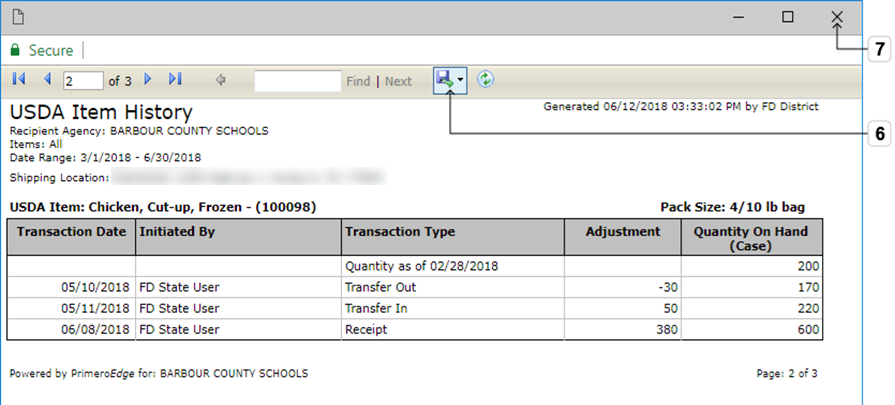 Figure 80 Download IconClick the Export icon to save the worksheet in one of the optional formats
 Exporting as PDF will yield better printing resultsClick the X to close the report viewCatalog ResponseThis section contains tasks for generating a Catalog Response report. The Catalog Response Report displays a page by page summary of the Recipient Agency's responses to catalogs for a Fiscal Year.Go to District > Food Distribution > Reports > Catalog Response 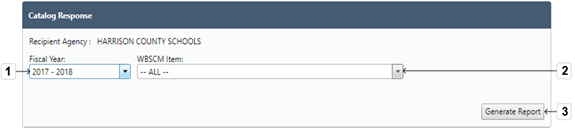 Figure 81 Catalog ResponseSelect the Fiscal Year Select a WBSCM ItemClick Generate Report 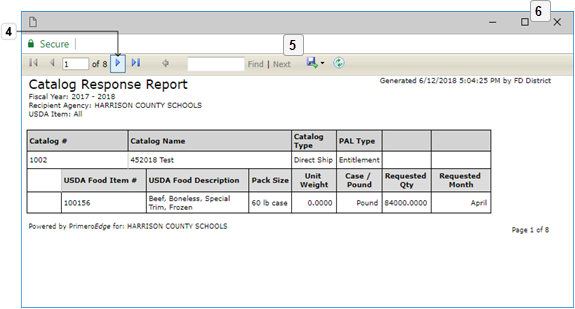 Figure 82 Next Page ControlClick Next Page to view the different CatalogsClick the Export icon to save the worksheet in one of the optional formats
 Exporting as PDF will yield better printing resultsClick the X to close the report viewCommodity Perpetual Inventory This section contains tasks for generating a Commodity Perpetual Inventory Report. The Commodity Perpetual Inventory Report displays all items with quantity on hand at the selected Shipping Location(s).Go to District > Food Distribution > Reports > Commodity Perpetual Inventory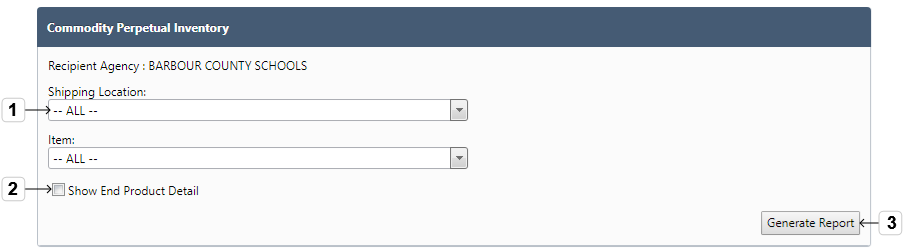 Figure 83 Virtual InventorySelect the Shipping location and WBSCM ItemClick Show End Product Detail to show the sub-grid for any commodity items at a processor that are used to create end productsClick Generate Report 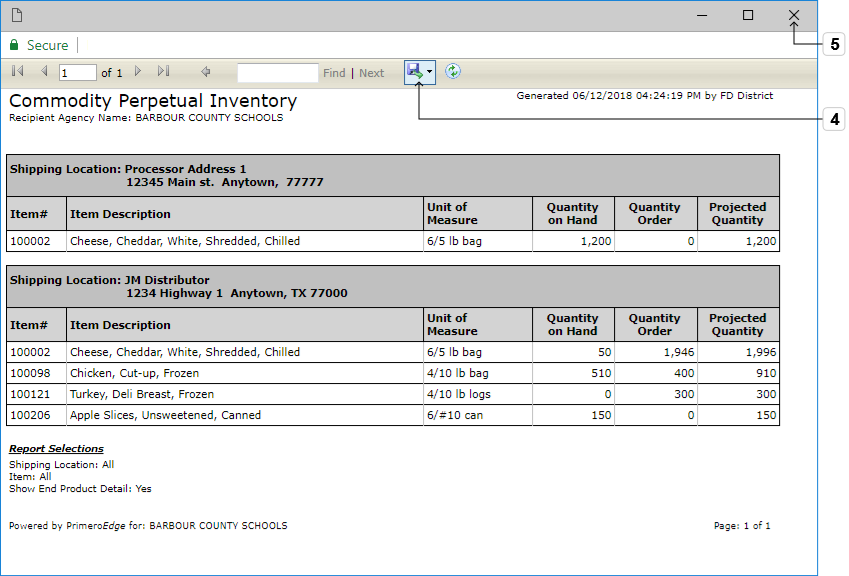 Figure 84 Commodity Perpetual Inventory ReportClick the Export icon to save the worksheet in one of the optional formats
 Exporting as PDF will yield better printing resultsClick the X to close the report viewTransaction HistoryThis section contains tasks for generating a Transaction History report. The Transaction History Report lists all Recipient Agency transactions for a specified date range.Go to District > Food Distribution > Reports > Transaction History 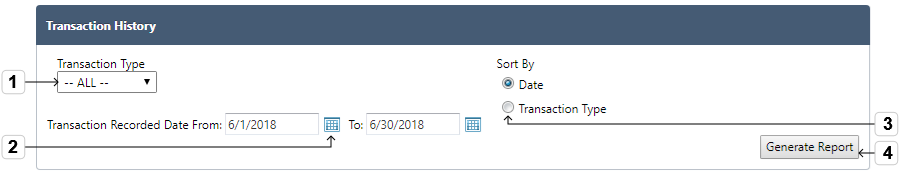 Figure 85 Transaction HistorySelect a Transaction TypeSelect Transaction Recorded Date rangeClick applicable Radio to Sort By Date or Transaction TypeClick Generate Report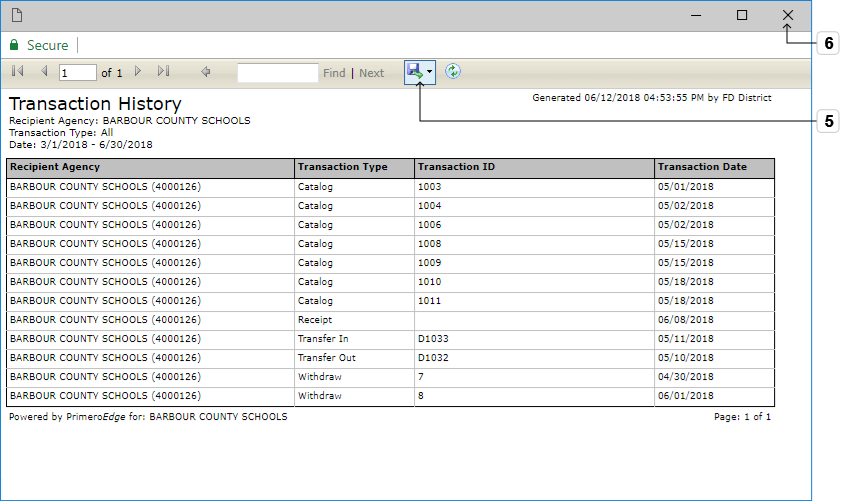 Figure 86 Transaction History Download ControlClick the Export icon to save the worksheet in one of the optional formats
 Exporting as PDF will yield better printing resultsClick the X to close the report viewShippers BreakdownThis Functional Area contains tasks for generating a Shippers Breakdown Report. The Shippers Breakdown Report provides an item breakdown with RA address for Distributors to use for delivering orders.Go to District > Food Distribution > Reports > Shippers Breakdown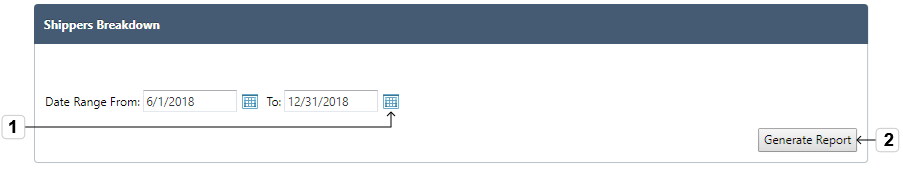 Figure 87 Shippers’ Breakdown SelectionsSelect a Date RangeClick Generate Report 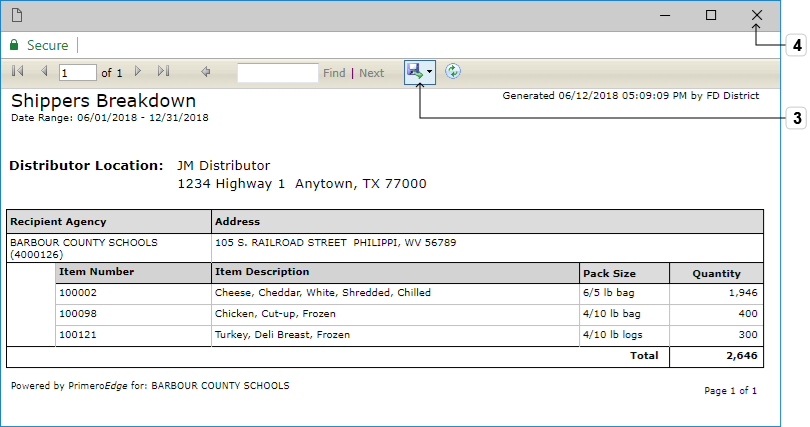 Figure 88 Shippers' Breakdown ReportClick the Export icon to save the worksheet in one of the optional formats
 Exporting as PDF will yield better printing resultsClick the X to close the report viewDistrict—ManagementThis Category contains tasks for managing Commodity Drawdown, Forms and Planned Assistance Level (PAL) in the District Realm.Planned Assistance LevelThis section contains tasks for managing Planned Assistance Levels. The Planned Assistance Level page allows the district to allocate its PAL funds to the various programs for spending that fiscal year.Go to District > Food Distribution > Management > Planned Assistance Level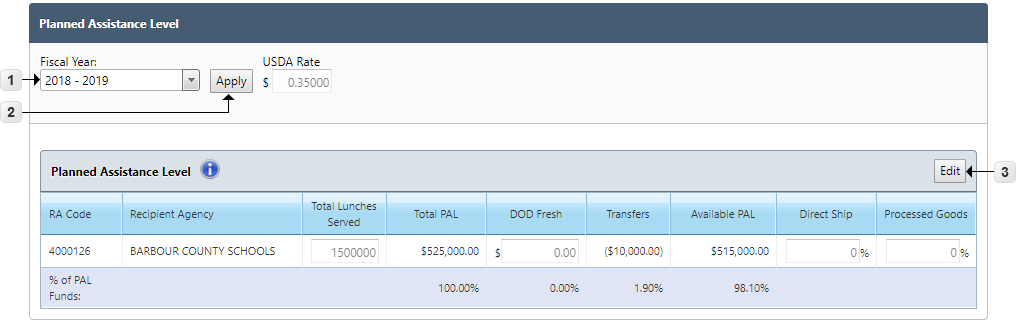 Figure 89 Planned Assistance Level SelectionsSelect the Fiscal YearClick Apply Click Edit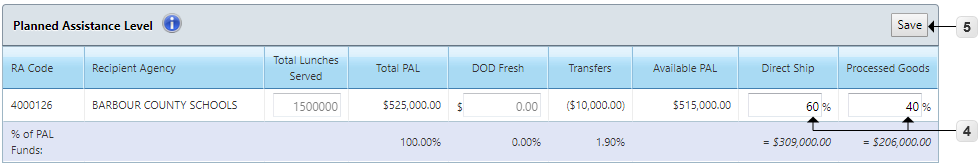 Figure 90 Planned Assistance Level ListEnter optional Direct Ship and Processed Goods allocation percentagesClick SaveCommodity DrawdownThis section contains tasks for managing Commodity Drawdown. This page allows the manual drawdown of items with quantity on hand at a processor or distributor location.Go to District > Food Distribution > Management > Commodity Drawdown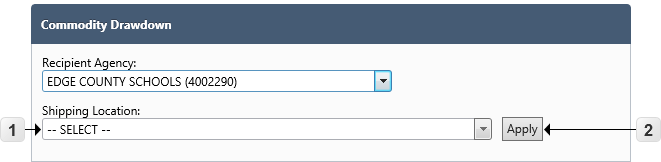 Figure 91 Commodity DrawdownSelect the Shipping LocationClick Apply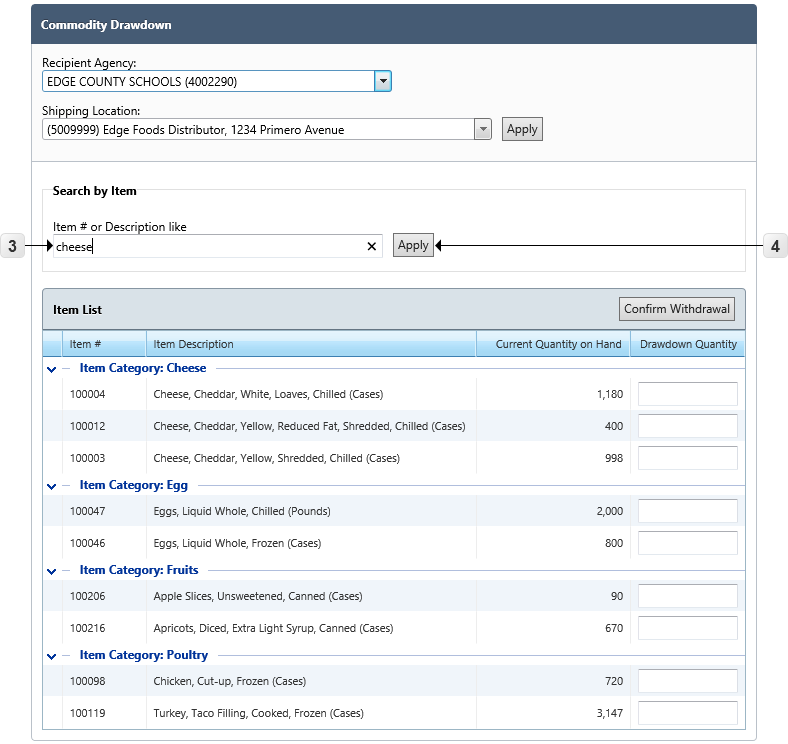 Figure 92 Commodity Drawdown Item SearchUse the Item Search Box to filter results by Item Number or Item DescriptionClick Apply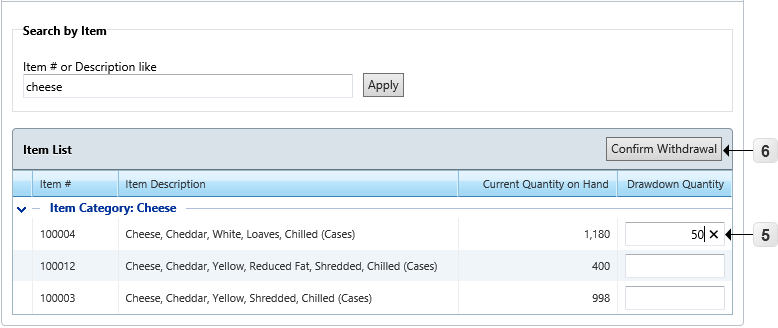 Figure 93 Commodity Drawdown Confirm WithdrawalEnter Drawdown Quantity for item(s)Click Confirm Withdrawal FormsThis section contains tasks for managing Forms. The Forms page allows for the upload of district forms and viewing of forms uploaded at the state level.Go to District > Food Distribution > Management > Forms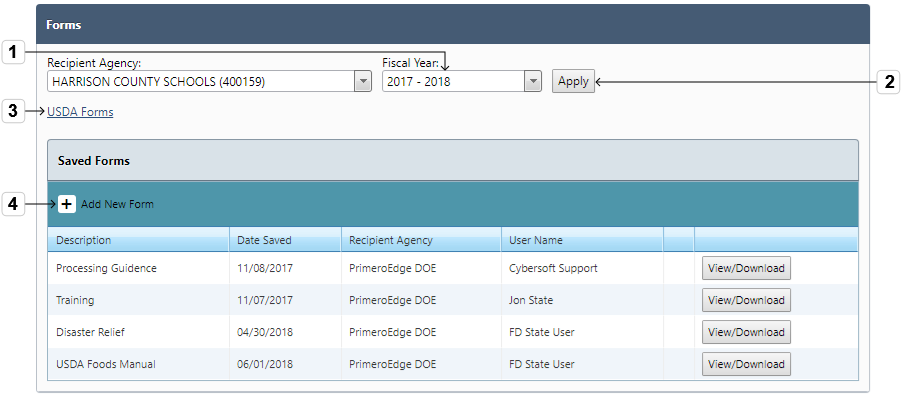 Figure 94 Forms Selections and Saved Forms ListSelect the Fiscal YearClick ApplyClick the USDA Forms hyperlink to open a new window to the external FNS (Food and Nutrition Service) Forms pageClick Add New Form Plus Sign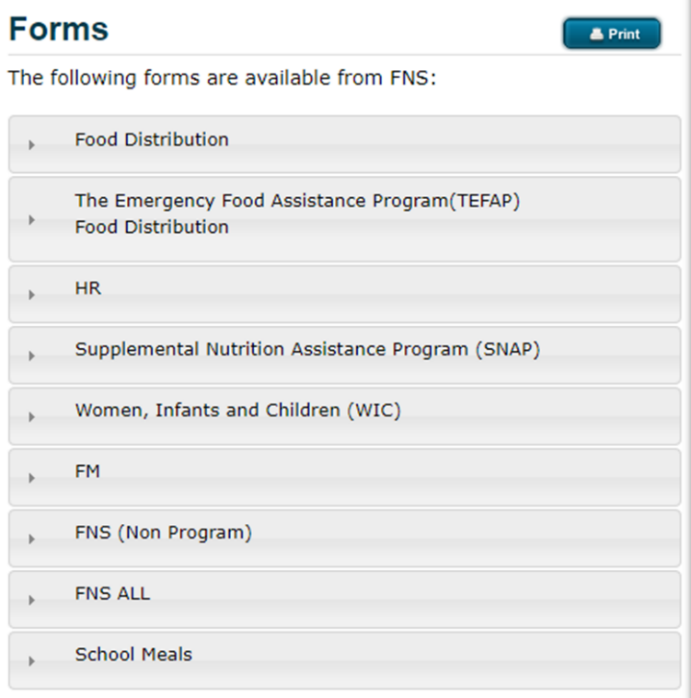 Figure 95 FNS Forms External View Download these forms directly from the USDA website. 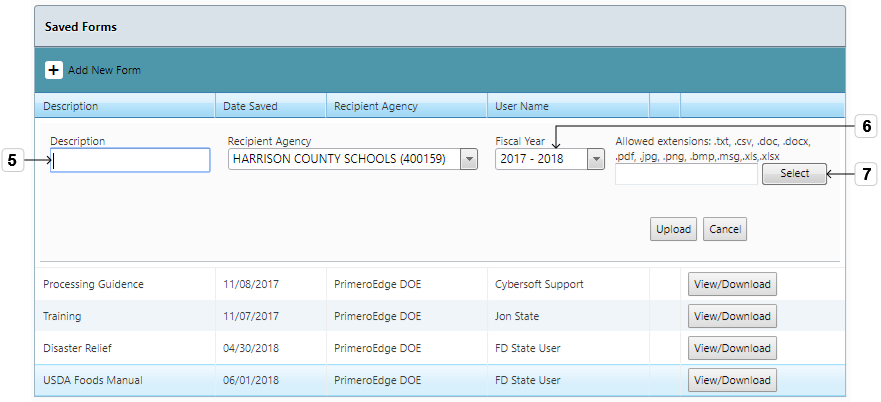 Figure 96 Form Description and Year SelectionsUse text field to enter the Form DescriptionSelect the Fiscal YearClick Select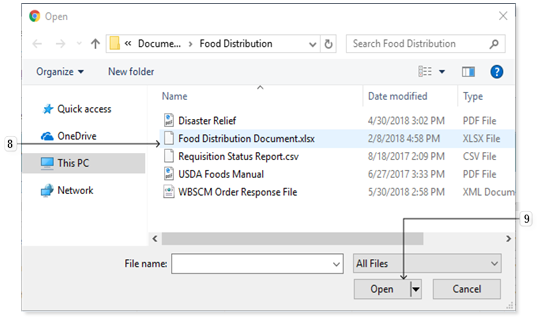 Figure 97 Local Computer FilesNavigate to the file and select itClick Open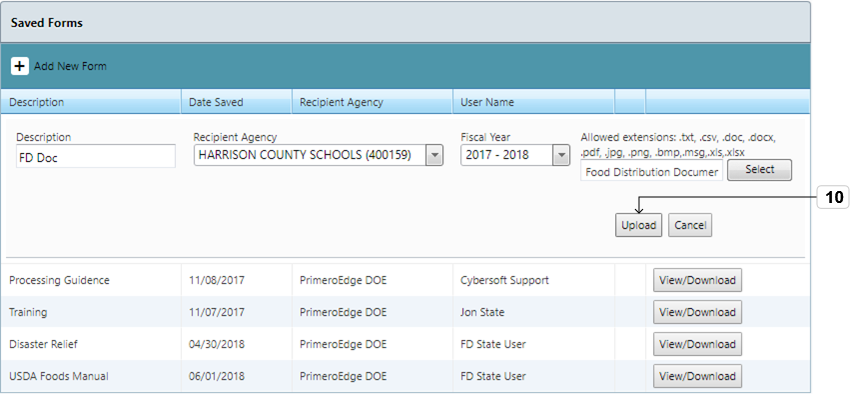 Figure 98 Upload ButtonClick Upload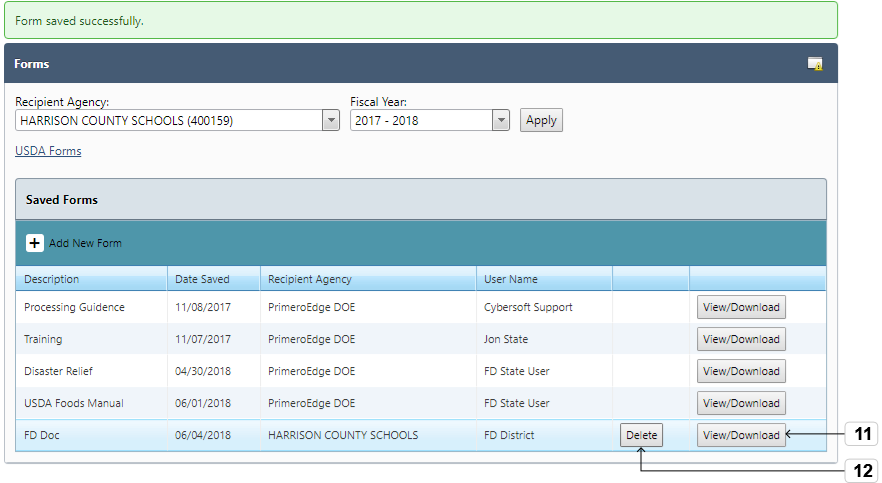 Figure 99 View/Download ButtonClick View/Download to view a formClick Delete to remove a form The Delete button is only available for forms uploaded within the logged-in District. 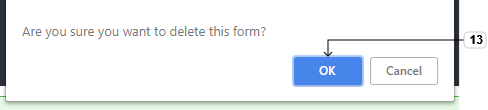 Figure 90 Delete Confirmation BoxClick OK to confirm deletion